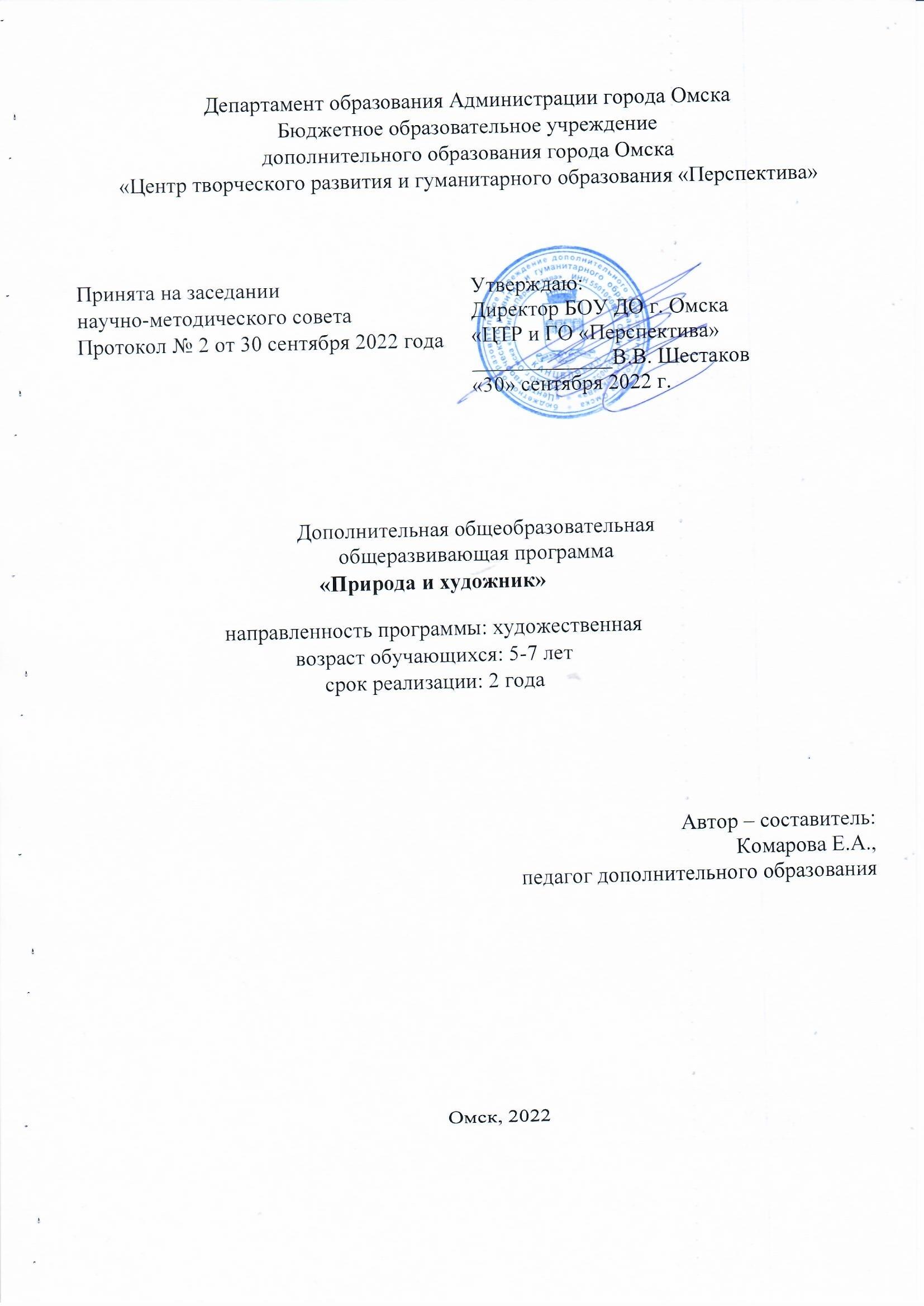 ПОЯСНИТЕЛЬНАЯ ЗАПИСКАПрограмма «Природа и художник» является модифицированной, составлена на основе программы по изобразительному искусству «Природа и художник» Т. А. Копцевой художественной направленности.В основу предложенной программы положена идея интеграции экологического воспитания и художественно-творческой деятельности детей дошкольного возраста.АктуальностьДетство – период усиленного развития, изменения и обучения, парадоксов и противоречий, без которых невозможно представить себе процесс становления личности. Наиболее ярко это выражается в творческой деятельности, позволяющей ребенку особенно полно раскрыть свой внутренний мир. Для детей дошкольного возраста творчество является содержательной формой психической активности, универсальной способностью, обеспечивающей успешное выполнение самых разнообразных видов деятельности.Самым доступным вариантом творческой деятельности для детей дошкольного возраста является изобразительная деятельность. По значимости эта деятельность занимает в жизни ребенка второе место после игры. В ней заключен большой потенциал для развития детского творчества. В дошкольном возрасте изобразительное творчество детей разнообразно по средствам изображения и содержанию благодаря впечатлениям, знаниям об окружающей действительности, художественному и жизненному опыту. В этом возрасте у детей особенно ярко проявляется тенденция к самовыражению, самоутверждению, желание выразить свое отношение к окружающему. Изобразительное творчество дает ребенку такую возможность.Психологи выделяют 3 основных направления психического развития детей дошкольного возраста. Во-первых, идет интенсивный процесс формирования личности. Ребенок начинает осознавать свое «я», свою деятельность, способен объективно себя оценивать, усложняется эмоциональная жизнь ребенка, обогащается содержание эмоций, формируются высшие чувства.Во-вторых, происходит расширение сферы деятельности ребенка.  Дошкольник осваивает цели и мотивы различных видов своей деятельности; у него формируются определенные навыки, умения, способности и личностные качества (настойчивость, организованность, общительность, инициативность, трудолюбие и др.).В-третьих, идет интенсивное познавательное развитие ребенка-дошкольника. Происходит усвоение сенсорной культуры языка, совершается восприятие цвета, формы, величины, пространства, времени. Развиваются виды и свойства памяти, внимания, воображения, происходит становление наглядных форм мышления и развитие знаково-символических функций сознания.Все это позволяет сделать вывод о том, что занятия изобразительным творчеством необходимы всем детям и являются важным звеном в становлении и развитии ребенка. Представленная программа предназначена для детей дошкольного возраста (5 – 7 лет).Все занятия ориентированы на практическую деятельность детей. Предусмотрены такие виды занятий, как ознакомительные, исполнительские (тематические), комплексные, а также творческие занятия.Уровень освоения программы – стартовый. Форма обучения  - очная.Форма организации занятий – групповая, но предусмотрены также занятия в малых группах, индивидуальные занятия для детей, которым требуется повышенное внимание педагога (дети, медленно усваивающие материал, часто болеющие), а также для подготовки детских работ на конкурсы. Выбор формы занятий обусловлен возрастными, физиологическими, психологическими особенностями детей, а так же спецификой выполнения творческих работ и заданий. Срок реализации программы – 2 года. 1-й год обучения (дети 5 – 6 лет) – 108 часов. 2-й год обучения (дети 6 – 7 лет) – также 108 часов в год.Количество детей в группах составляет:1-й год обучения – 15 человек;2-й год обучения – 12 человек.  Предлагаемая программа по изобразительной деятельности предполагает проведение занятий 3 раза в неделю по 1 часу (30 мин.). Длительность занятия – 30 минут. Данная продолжительность занятий обусловлена возрастными особенностями детей.Зачисление детей в группы 1-го года обучения для занятий по данной программе ведется без специального отбора в начале учебного года. Могут приниматься вновь прибывшие дети в течение учебного года при наличии места в группе.2-й год рассчитан на детей, прошедших курс 1-го года обучения. Вновь прибывающие дети могут поступать при наличии определенного уровня общего развития и интереса, а также наличии места в группе. Недостающие навыки и умения восполняются на индивидуальных занятиях или в индивидуальной работе непосредственно на занятии.Цель. Овладение детьми дошкольного возраста основами изобразительной деятельности средствами общеобразовательной программы «Природа и художник».Задачи:- Способствовать накоплению у детей опыта эстетического (эмоционально-ценностного) отношения к окружающему миру через усвоение ребенком основ экологической культуры. - Приобщать детей к мировой художественной культуре через знакомство с различными видами изобразительного искусства. - Формировать у обучающихся базовые умения и навыки в изобразительных, декоративных видах творчества, обучить основам изобразительной грамоты через опыт практической деятельности. - Развивать у дошкольников познавательную активность через освоение практической и творческой деятельностью. - Развивать у детей рефлексивные умения. Планируемые результаты 1-го года обученияВ итоге реализации программы первого года обучения дети смогут:Личностныезамечать разнообразные эмоциональные проявления в окружающем мире и художественных образах, замечать внутреннее состояние, настроение, сопереживать им;проявлять интерес к занятиям изобразительной деятельности; самостоятельно или с помощью взрослого организовывать свое рабочее место и выполнять задание, проявлять волевые усилия для достижения результата. Метапредметныеоценивать свои действия по достижению результата и соответствие полученного результата поставленной задаче, выражать свою точку зрения.Предметные проявлять готовность эмоционально переживать образную форму произведений изобразительного искусства;иметь представление о творческом труде художников, различать некоторые виды изобразительного искусства (живопись, графика, скульптура, декоративно-прикладное искусство) и основные жанры (портрет, пейзаж, натюрморт), знать их назначение;                            знать живописные (цвет) и графические (линия, пятно, точка) средства выразительности, пользоваться ими для создания образов;знать характеристику цвета как выразительного средства в живописи, самостоятельно создавать некоторые оттенки цвета путем смешения красок с белой, серой, черной красками, использовать их для придания выразительности образу;создавать несложные индивидуальные и коллективные рисунки (по представлению, по поводу натуры), простые сюжетные композиции на темы окружающей жизни, явлений природы и литературных произведений, используя доступные средства выразительности; создавать декоративные композиции по мотивам народного декоративно-прикладного искусства, украшать силуэты из бумаги в соответствии с формой фона (на полосе, круге); использовать в рисунке традиционные (акварель, гуашь, карандаши, мелки, уголь) и нетрадиционные (свеча, зеркало и пр.) изобразительные материалы в соответствии с их особенностями и способами создания изображения;владеть доступными техническими навыками пользования изобразительными материалами и инструментами.  Планируемые результаты 2-го года обученияВ итоге реализации программы второго года обучения дети смогут:Личностныезамечать разнообразные эмоциональные проявления в окружающем мире и художественных образах, замечать внутреннее состояние, настроение, сопереживать им;проявлять интерес к занятиям изобразительной деятельностью и приобретению знаний; самостоятельно планировать и организовывать свою деятельность, проявлять в ходе работы волевые усилия для достижения нужного результата. Метапредметныеоценивать работы своих товарищей, а также свои действия по достижению результата и степень соответствия полученного результата поставленной задаче, аргументировать свое мнение.Предметныезамечать красоту и многообразие природных форм и явлений, высказывать эстетические суждения об окружающем и произведениях искусства;знать некоторые виды и жанры изобразительного искусства (архитектура, скульптура, живопись, графика, декоративно-прикладное искусство; портрет, пейзаж, натюрморт), называть их особенности;                            знать основные выразительные средства в изобразительном искусстве (форма, цвет, колорит, композиция);создавать индивидуальные и коллективные рисунки, декоративные, предметные, сюжетные композиции на заданную тему и по собственному замыслу, реальные и стилизованные;использовать разнообразные изобразительные материалы в соответствии с их особенностями и техникой (традиционной и нетрадиционной), соединять в одном рисунке разные изобразительные техники и материалы;создавать различные цвета и оттенки, самостоятельно экспериментировать с ними, подбирая цветовую гамму для рисунка, передавать через цвет настроение, характер образа, свое отношение к нему в соответствии с выразительными возможностями цвета;владеть базовыми техническими навыками пользования изобразительными материалами и инструментами.  УЧЕБНО-ТЕМАТИЧЕСКИЙ ПЛАН1-й год обученияСОДЕРЖАНИЕ ПРОГРАММЫ1.1 Вводное занятие. Природа – волшебница, художник – зритель (1 час)Форма занятия. Занятие-путешествие.- Беседа о технике безопасности.- Диагностический рисунок на свободную тему.- Рассматривание репродукций картин художников или фоторепродукций с изображением разных времен года. Вопрос: «Как меняется один и тот же пейзаж в разное время года?» - Рассказ педагога о художнице Природе, ее помощницах – волшебницах Флоре и Фауне. Вопросы: «Как выглядят две волшебницы?» «Как нужно их изобразить, чтобы зритель догадался, что одна из них Флора, а другая Фауна?»- Выполнение коллективной композиции «Портрет Флоры и Фауны».Рефлексия и контроль. - Рассматривание коллективных композиций. - Опрос. Вопросы: «Кто из этих волшебниц Флора, а кто Фауна?» «Как вы догадались?» «Кто они такие?»1-й блок. Музыка лета1.2 Линия с характером (1 час)Форма занятия. Занятие-сказка.- Педагогическая сказка.- Творческое задание: рисование линий различной формы и цвета в соответствии с их характером.Рефлексия и контроль. - Мини-выставка рисунков детей.- Рассказы детей о своих линиях. 1.3 Образы неба. Светлые и темные краски (1 час)Форма занятия. Мастерская юных художников.- Рассматривание произведений художников, фоторепродукций неба в разную погоду, неба за окном. Любование небесными переливами. - Показ приемов смешения красок для получения светлых, темных оттенков. Соотнесение оттенков цвета с эмоциональным состоянием.- Практическое упражнение. Изображение двух разнохарактерных красочных цветовых подмалевков в технике акварели по-сырому. Термины и понятия. Светлые, темные, тусклые цвета.  Рефлексия и контроль. - Рассматривание рисунков. Беседа о том, как цвет выражает настроение.1.4 Образы цветов. Комнатные растения (1 час)Форма занятия. Творческое занятие.- Игровая ситуация. Волшебница Флора приглашает в свое царство.- Рассматривание комнатных растений, находящихся в кабинете (строение, характер стебля, листьев). - Творческое задание. Придумать название комнатным растениям. («Нежный цветок», «Торжественный цветок», «Колючий недотрога», «Дружная семейка» и т. п.)- Творческое задание. Изображение комнатного цветка (по поводу натуры).Рефлексия и контроль. - Мини-выставка творческих работ. - Рассматривание с детьми рисунков, придумывание им названия. 1.5 Образы земли. Разноцветные горы (2 часа)Форма занятия. Занятие-путешествие.- Рассматривание репродукций пейзажей художников с Уральскими или Кавказскими горами, фоторепродукций с профилями гор в разное время суток.- Показ приемов работы цветными фломастерами при изображении гор.- Творческое задание. Изображение гор высоких и низких, покрытых снежными шапками, поросших деревьями и т. п.Рефлексия и контроль. - Мини-выставка творческих работ.- Рассматривание с детьми рисунков, придумывание им названия. 1.6 Образы насекомых. Семья жуков на прогулке (1 час)Форма занятия. Занятие-путешествие.- Путешествие в царство волшебницы Фауны. Рассматривание иллюстраций, репродукций, детских работ за прошлые годы с изображением насекомых. - Беседа. Сопоставление образа того или иного жука с животными, с цветами, с человеком, используя сравнения в сказке К. Чуковского.- Практическое упражнение. Расположить на фланелеграфе жуков так, чтобы они шли друг за другом, встретились друг с другом и т. п.- Творческое задание. Изображение образов жуков больших и маленьких. (Семейство жуков, жуки на прогулке, жуки любуются цветами, жуки шепчутся)Рефлексия и контроль.- Мини-презентация детьми своих творческих работ. Рассказ о своем рисунке (кто главные герои, где находятся, что делают).1.7 Бабочки и стрекозы любуются солнцем (1 час)Форма занятия. Художественная мастерская.- Отгадывание загадки о бабочке. Спросить детей, почему бабочку в загадке сравнивают с цветком. Рассматривание репродукций разнообразных бабочек. Обратить внимание на графическую выразительность рисунка их крыльев, симметричность расположения частей тела.- Показ приемов изображения бабочки.- Практическое задание. Изобразить веселых бабочек или стрекоз («Стрекозы играют», «Заботливые родители», «Семья бабочек» и т. п.)Рефлексия и контроль. - Выставка рисунков.1.8 Путешествие в Разноцветную страну. Знакомство с цветом (1 час)Форма занятия. Занятие-сказка.- Педагогическая сказка.- Знакомство с цветами радуги. Чтение стихов о цветах радуги. - Рассказ педагога. Знакомство с основными и составными цветами, их эмоциональной характеристикой.- Музыкальная физминутка «Разноцветные часы». Соотнесение характера музыки с характером цвета.- Игровое упражнение «Найди деток».- Практическое задание «Нарисуй портрет жителя Разноцветной страны». Термины и понятия. Основные цвета, составные цвета.Рефлексия и контроль. - Блиц-опрос.1.9 Путешествие в Разноцветную страну. Краски радуги (1 час)Форма занятия. Художественная мастерская.- Игровая ситуация. Посылка с письмом от жителей Разноцветной страны и приглашением в гости при условии выполнения заданий. - Рассказ педагога. Знакомство с акварелью и палитрой. Демонстрация работ, выполненных акварелью.- Показ педагога приемов работы акварелью.- Практическое задание. Рисование радуги. Индивидуальная работа с детьми, испытывающими трудности.  Рефлексия и контроль. - Самооценка детей. Вопросы: «Какие три задания нам надо было выполнить, чтобы встретиться с жителями Разноцветной страны?» «Сможем ли мы встретиться с жителями-красками? Докажите».  «Сравните цвета на вашем рисунке с цветами радуги. Все ли цвета радуги вы нарисовали в нужном порядке?»  1.10 Волшебные краски. Разметались белые ромашки (2 часа)Форма занятия. Художественная мастерская.- Отгадывание загадки про ромашку. - Рассматривание ромашек. Прослушивание стихотворения В. Цыкалова «Разметались белые ромашки…» Вопросы: «На что похожа ромашка?» «С чем поэт сравнил ромашки?»- Показ приемов рисования гуашью зеленого луга путем смешения основных цветов (желтых и синих) на бумаге.- Самостоятельная работа детей. Индивидуальная работа с детьми, испытывающими трудности.   Рефлексия и контроль. - Самооценка детей результата своей деятельности. Вопросы. «Получился ли у вас зеленый ромашковый луг?» «Как вы это сделали?» «Чему вы сегодня научились?»1.11 Что такое лето? (1 час)Форма занятия. Творческое занятие.- Игра «Ассоциации» со словом «лето».- Эвристическая беседа. Поиск ответа на вопрос «Лето – это хорошо или плохо?»- Чтение стихов о лете. Вопросы: «О каких приметах лета рассказывают поэты в своих стихах?» «Как можно рассказать в рисунке про лето?»- Творческое задание. Изображение рисунка с летней тематикой.Рефлексия и контроль. - Выставка творческих работ воспитанников.- Вопросы. «На каком из рисунков лето получилось самым веселым (жарким / ласковым / грустным и т. п.)? Докажите». 2-й блок. Осенние мелодии	2.1 Образы деревьев. Семья деревьев (1 час)Форма занятия. Практическое - Рассматривание иллюстраций различных деревьев – хвойных и лиственных, молодых и старых (строение, форма, расположение частей). - Показ приемов работы углем (плашмя, торцом) при изображении деревьев. Сопоставление линий разной формы с образом дерева (сильное дерево, согнувшееся, наклонившееся к земле – печаль, нежность, задумчивость). Сравнение образа дерева с образом человека, рост дерева – с его возрастом.- Пластический этюд «Дерево».- Практическое задание. Изображение больших и маленьких, лиственных или хвойных деревьев (дерево-дедушка, дерево – папа и т. п.). «Деревья смотрят на тропинку», «Дружная семья» и т. п. Рефлексия и контроль. - Беседа о рисунках. Образный рассказ детей о своих деревьях.- Выставка рисунков.	2.2 Дары природы. Натюрморт «Изобилие» (1 час)Форма занятия. Творческое занятие.- Игра «Узнай по вкусу».- Беседа о фруктах. Рассказ педагога о том, откуда к нам приехали фрукты. Рассматривание фруктов (форма, цвет). Вспомнить сказки, в которых главными героями являются фрукты.- Педагогическая сказка «Как фрукты поссорились». Показ разных вариантов расположения фруктов на столе. - Творческое задание. Нарисовать иллюстрации к сказке «Как фрукты поссорились». Самостоятельная работа детей.Рефлексия и контроль. - Беседа по содержанию детских рисунков. Придумывание названия к ним.	2.3 Золотая осень в произведениях художников. Знакомство с пейзажем (1 час)Форма занятия. Художественная галерея.- Беседа о золотой осени. Рассматривание осенних листьев. Воспоминания детей об увиденных изменениях в природе.- Рассматривание репродукции картины И. И. Левитана «Золотая осень». Слушание музыкального отрывка из альбома «Времена года» П. И. Чайковского. Вопросы: «О чем рассказывает эта картина?» «Что вы чувствуете, когда на нее смотрите? Какое настроение?» «Как художнику удалось передать такое настроение?» «Какие цвета использовал художник для изображения земли, листвы на деревьях, неба?» «Чего на картине больше – земли или неба? Почему?» «Почему художник выбрал горизонтальный формат для картины?» Задание: придумать название к картине.- Физкультминутка «Деревья».- Дидактическая игра «Подбери цветовую гамму к картине». Взаимоконтроль.Рефлексия и контроль. 	- Обобщающая беседа.	2.4 Путешествие в Разноцветную страну. Осенняя пылающая листва на фоне холодного голубого неба (1 час)Форма занятия. Занятие-путешествие.- Игровая ситуация. - Педагогическая сказка. Рассказ педагога о теплых и холодных цветах.- Дидактическая игра «Определи цветовую гамму».- Физкультминутка «Цветы».- Показ приемов рисования акварелью по мокрому фону.- Практическое задание. Изображение контрастными цветовыми пятнами осенней листвы (теплыми цветами) и неба (холодными цветами).Рефлексия и контроль. 	- Дидактическая игра «Определи цветовую гамму».- Блиц-опрос.2.5 Унылая пора, очей очарованье… (2 часа)Форма занятия. Художественная мастерская.- Беседа на закрепление знаний о теплых и холодных цветах и их характеристика.- Рассматривание рисунков с прошлого занятия. Сравнение цветовых пятен теплых цветов с кронами осенних деревьев. - Практическое задание. Изображение осеннего леса.Рефлексия и контроль. - Блиц-опрос.- Выставка.2.6 Путешествие в Разноцветную страну. Сад короля Палитры (1 час)Форма занятия. Занятие-путешествие.- Беседа о художественных материалах. Сравнение акварели и гуаши с опорой на опорные таблицы. Демонстрация работ художников, выполненных этими материалами.- Игровая ситуация. Педагогическая сказка о жителе Разноцветной страны короле Палитра. Чтение стихов о цветах.- Дидактическая игра «собери букет из теплых – холодных цветов».- Показ способов смешивания основных цветов для получения составных на бумаге без применения палитры.- Практическое задание. Изображение цветов в саду короля Палитра (красного, оранжевого, желтого, зеленого, синего, фиолетового цветов), используя только 3 основных цвета (красный, желтый, синий). Рефлексия и контроль. - Обсуждение работ. - Блиц-опрос.2.7 Дары природы. Урожай грибов. Изобилие (2 часа)Форма занятия. Художественная мастерская.- Отгадывание загадок о грибах. Рассматривание муляжей различных грибов.- Составление натюрморта из корзины и грибов.- Показ приемов работы в технике восковых мелков и акварели.- Практическое задание. Изображение корзинки с грибами с натуры (по поводу натуры).Рефлексия и контроль. - Рассматривание работ, придумывание образного названия.- Выставка.2.8 Путешествие в Разноцветную страну. Знакомство с ахроматическими красками (1 час)Форма занятия. Занятие-путешествие.- Беседа на закрепление прошлого материала.- Игровая ситуация. Педагогическая сказка о том. Как в Разноцветной стране появились три новых жителя – черная, белая и серая краски.-  Дидактические игры «Подбери цвет к музыке», «Подбери музыку к картине».- Показ приемов смешения красок ярких цветов с белой, черной и серой красками для получения светлых, темных и тусклых оттенков. Определение характера полученных оттенков.- Практическое задание. Изображение воздушных шаров – легких, тяжелых, средних путем получения светлых, темных и тусклых оттенков.Рефлексия и контроль. - Обсуждение работ.- Блиц-опрос.2.9 Подготовка к конкурсу (2 часа)Форма занятия. Творческое занятие. Практическое занятие.- Беседа по теме конкурса. Обсуждение сюжета рисунка, техники выполнения, композиции, цветового решения.- Творческое задание. Индивидуальная работа. Рефлексия и контроль. - Анализ продукта деятельности.2.10 Поздняя осень в произведениях живописцев. Грустная палитра осени (1 час)Форма занятия. Художественная галерея.- Беседа о поздней осени. Отгадывание загадки. Чтение стихов. Выделение примет поздней осени.- Рассматривание репродукции картины художника. Прослушивание отрывка музыкального произведения П. И. Чайковского «Времена года» или Вивальди «Времена года». Соотнесение характера прослушанной музыки и эмоционального впечатления детей с цветовым колоритом картины. Подвести детей к выводу о том, что цветовой колорит картины и композиционное решение помогают художнику передать зрителю свои впечатления, чувства. - Дидактическая игра «Подбери цветовую гамму к картине». Совместная деятельность детей. Работа в парах.Рефлексия и контроль. - Контрольная беседа. Вопросы: «О чем художник рассказал нам в своей картине?» «Как ему это удалось?»-  Педагогическое наблюдение за взаимодействием детей в парах.2.11 Грустная осень (2 часа)Форма занятия. Творческое занятие.- Беседа о поздней осени. Прослушивание музыкального отрывка из альбома «Времена года» А. Вивальди. Обсуждение сюжета и композиции будущих рисунков.- Показ приемов составления оттенков грустной цветовой гаммы.- Творческое задание. Изображение грустного дня поздней осени.Рефлексия и контроль. - Рассматривание рисунков. Беседа по содержанию.- Выставка.2.12 Обобщающее занятие. Портрет волшебницы Флоры (1 час)Форма занятия. Творческое занятие.- Рассматривание репродукций женских портретов С. Боттичелли, Х. Рембрандт, Д. Веласкес, В. Венецианов и др. художников, на которых женщины одеты в наряды, украшенные растительным орнаментом, на головах у них венки из цветов или колосьев. Вопросы: «Какая из них могла бы быть волшебницей Флорой? Почему?» «Как изобразить волшебницу так, чтобы зрители поняли, что она царица всех растений?»- Показ приемов и последовательности изображения человеческого лица.- Творческое задание. Изображение женского портрета волшебницы Флоры – царицы всех растений.Рефлексия и контроль. - Беседа по содержанию детских рисунков. Отметить удачные находки, интересные решения детей по созданию выразительного образа.- Выставка.3-й блок. Зимние напевы3.1 Мамин праздник. Мамин портрет (2 часа)Форма занятия. Художественная мастерская.- Игра «Узнай по описанию». Рассматривание репродукций женских портретов. Беседа «О чем рассказывает портрет».- Отгадывание загадки о маме. Игра «Доскажи словечко» – «Моя мама самая…»- Вспомнить последовательность создания портрета с опорой на схемы.- Практическое задание. Изображение портрета своей мамы.Рефлексия и контроль. - Рассмотреть портреты. Найти портрет с веселой мамой (грустной, доброй и т. п.)- Выставка рисунков.3.2 Образы подводного мира. Рыбы большие и маленькие (2 часа)Форма занятия. Занятие-путешествие.- Отгадывание загадки о рыбах. Игровая ситуация: отправляемся в царство Фауны – подводный мир южных морей нашей страны. - Рассматривание иллюстраций с изображением разных рыб (форма, окраска).- Показ приемов смешения пастели (восковых мелков или цветных карандашей) при изображении цветных переливов рыбьей чешуи.- Практическое задание. Изображение красочной царицы-рыбы в окружении маленьких рыб, подводных растений, ракушек и т. п.Рефлексия и контроль. - Рассматривание рисунков. Составление альбома «Царство волшебницы Фауны».- Выставка.3.3 Образы подводного мира. Кит – самое большое млекопитающее (2 часа)Форма занятия. Занятие-путешествие.- Игровая ситуация: отправляемся в царство Фауны – подводный мир северных морей нашей страны.- Демонстрация видеосюжета о китах. Рассказ педагога. - Рассматривание иллюстрации китов (строение, форма частей, их расположение).- Показ приемов работы восковыми мелками и акварелью в технике по-сырому. Вопросы: «Как изобразить плавающих китов, чтобы зритель понял, что они резвятся в воде, что у них веселое настроение?» «Каким цветом можно изобразить море, чтобы киты хорошо было заметно в воде?» (Использовать контрастные цвета теплый – холодный.)- Практическое задание. Изображение семейства китов. Рефлексия и контроль. - Рассматривание рисунков. Дополнение альбома «Царство волшебницы Фауны».- Выставка.3.4 Образы птиц. Петушок золотой гребешок (1 час)Форма занятия. Художественная мастерская.- Отгадывание загадки, чтение стихов о петухе. Вопрос: «Почему петушка называют живым будильником?» Рассказ педагога.- Рассматривание иллюстраций разных петухов (строение, форма частей тела, красота и пластичность птицы. Как гордо держит голову, наклоняет ее в разные стороны).- Показ приемов изображения петуха.- Практическое задание. Изображение петуха с разноцветным хвостом на фоне солнышка. Рефлексия и контроль. - Рассматривание рисунков. Дополнение альбома «Царство волшебницы Фауны».- Выставка.3.5 Образы животных. Барашки (1 час)Форма занятия. Занятие-путешествие.- Игровая ситуация. Отправляемся на юг нашей страны – на Кавказ. Рассматривание иллюстраций горных пейзажей с пасущимися на них стадами овец, вожака стада – большого красивого барана с завитыми рогами.- Показ приемов изображения шерстки барана разными материалами (гелевой ручкой, углем способом растирки). Обсуждение последовательности изображения барана с опорой на схемы.- Практическое задание. Изображение барана с семьей (бодающихся баранов, мирно жующих травку или любующихся бабочкой, стрекозой и т. п.)Рефлексия и контроль. - Рассматривание рисунков. Дополнение альбома «Царство волшебницы Фауны».- Выставка.3.6 Зима глазами художников. Зимняя палитра (1 час)Форма занятия. Художественная галерея.- Отгадывание загадки о зиме. Беседа о зиме. Чтение стихов. Вопросы: «Какие приметы зимы вы услышали в стихах? Какие приметы вы заметили в природе?» - Приглашение в художественную галерею. Рассматривание картин о зиме. Вопросы:О чем эти картины?Что интересного увидел художник в зимней природе?Как он нам об этом рассказывает?Какими цветами художник передает зимнюю природу?Что изображено на картине?Какое настроение она у вас вызывает?- Творческое задание. Выбрать понравившуюся картину, слушая музыку, представить как «гуляешь» по картине, рассмотреть природу, изображенную художником. Затем коротко рассказать о том, что интересного, красивого заметил во время воображаемой прогулки, кого встретил, что понравилось.  - Практическое задание. Выполнение рисунка с изображением холодного цветового колорита зимы. Самостоятельная творческая работа детей. Рефлексия и контроль. - Рассматривание выполненных рисунков. Дать характеристику цветового колорита по настроению. Вопрос: «Как вы думаете, какой из рисунков больше подходит к картинам, которые мы сегодня рассматривали?» (По настроению, по цветосочетаниям.)3.7 Семья белых медведей (2 часа)Форма занятия. Занятие-путешествие.- Игровая ситуация. Отправляемся на Северный полюс.- Рассматривание арктических пейзажей (вечная мерзлота, царство льдов и холодных красок). Вопросы: «Почему синюю краску художники называют холодной?» «Какой цвет получится, если смешать синюю краску с белой?»- Показать приемы смешения двух гуашевых красок – белой и синей. Показ изображения снегопада методом набрызга.- Рассматривание репродукции с изображением белых медведей. Рассказ педагога о жизни белых медведей.- Показ способов изображения медведя.- Практическое задание. Изображение медвежонка с медведицей, любующихся снегопадом или северным сиянием, используя только две краски – синюю и белую.Рефлексия и контроль. - Рассматривание рисунков. Дополнение альбома «Царство волшебницы Фауны».- Выставка.3.8 В лес за елкой (1 час)Форма занятия. Практическое занятие.- Отгадывание загадки о ёлке. Игровая ситуация: африканец «рассказывает» о том, как у них встречают Новый год под пальмой.- Практическое задание. Нарисовать ёлку для африканца. - Рассматривание иллюстрации ели (цвет, строение, форма и расположение частей, форма кроны).  - Самостоятельная работа детей. Индивидуальная работа с детьми, испытывающими трудности, одаренными.Рефлексия и контроль. - Фронтальный опрос.- Мини-выставка. Обсуждение рисунков. Выбор самой высокой (пушистой, стройной, грустной, веселой и т. п.) елки.3.9 Снегурочка – снежная девочка (1 час)Форма занятия. Мастер-класс.- Отгадывание загадки о Снегурочке. - Беседа о новогоднем празднике и сказочных персонажах, которых дети ждут в гости на праздник. Показ иллюстраций Снегурочки и Василисы Прекрасной. Вопросы: «Кто такая Снегурочка?» «Какая она по характеру?» «Как вы поняли кто из них Снегурочка?» «Во что одета Снегурочка?» «Чем украшена ее одежда?» «Какими цветами изображают художники Снегурочку? Почему?» - Показ способа изображения Снегурочки с использованием опорной схемы.- Видеофизминутка «Зимняя».- Практическое задание. Изобразить Снегурочку.- Самостоятельная работа детей. Помощь затрудняющимся детям. Детям, выполнившим рисунок Снегурочки предложить дополнить рисунок (нарисовать ей что-нибудь в руке, вокруг Снегурочки).Рефлексия и контроль. - Самооценка детей своих работ. Вопросы: «Получилось ли у вас нарисовать Снегурочку?» «Почему вы так решили?» «Какая у вас получилась снежная девочка по настроению, по характеру?» - Выставка рисунков.3.10 Новый год пришел к нам в гости (2 часа)Форма занятия. Творческое занятие.- Прослушивание песни о новогоднем празднике. Беседа о празднике. - Игра «Ассоциации». Дети высказывают свои ассоциации с новогодним праздником. - Рассматривание новогодних иллюстраций и открыток. Вопросы: «Кого изображают художники на новогодних иллюстрациях, открытках?» «Как художники передали праздничное настроение?» «Как можно нарисовать рисунок о Новогоднем празднике, чтобы зритель понял, что это ваш любимый праздник?» «Чем украсить рисунок, чтобы придать ему праздничное настроение?»- Видеофизминутка «Новогодняя».- Творческое задание. Нарисовать новогодний рисунок.- Самостоятельная работа детей. Помощь педагога затрудняющимся детям. Поощрение проявления у детей фантазии и творческих задумок.Рефлексия и контроль. - Опрос детей. Вопрос: «Как вы думаете, можно ли вашими рисунками украсить детский сад?»- Выставка рисунков.3.11 Художник-иллюстратор Е.И. Чарушин. Знакомство с книжной графикой (1 час)Форма занятия. Выставка  - Приглашение на выставку книг. Беседа. Вопросы:Какие из этих книг вам знакомы? О чем они? Кто нарисовал иллюстрации в книжках?- Рассказ педагога о художнике Е. И. Чарушине.- Рассматривание иллюстраций к книге Е. И. Чарушина «Вот они какие». Вызвать у детей эмоциональный отклик на произведения художника. Обратить внимание детей на то, как передает художник внешний вид, характер, настроение животного. Как в маленьком детеныше уже видны черты взрослого животного. - Пластический этюд «Лисичка подслушивает».Рефлексия и контроль. - Блиц-опрос. Домашнее задание. Рассказать дома о том, кто такие художники-иллюстраторы, прочитать книги Е. И. Чарушина.3.12 Образы домашних животных. Кот-Котофеич (1 час)Форма занятия. Творческое занятие.- Рассматривание иллюстраций разных пород кошек.- Беседа о кошках, их характере, образе жизни, что они любят делать. Вспомнить русские народные сказки, в которых кот описывается как помощник человека, хозяин дома и т. п. - Пластический этюд «Кошка и мышка».- Творческое задание. Изобразить кошку (кота) в ярко выраженном настроении (котик рассердился, кошка веселая, резвый котенок и т. п.)Рефлексия и контроль. - Рассматривание рисунков детей. Придумать им название. Короткий рассказ детей о герое своего рисунка.- Выставка рисунков.3.13 Образы диких зверей. Дикие звери наших лесов (2 часа)Форма занятия. Занятие-путешествие.- Игровая ситуация. Отправляемся в путешествие в зимний лес. Отгадывание загадок о лесных зверях.- Рассматривание иллюстраций лесных зверей. Вопросы: «Как зритель, глядя на зверя, может догадаться, что животное подкрадывается (что у него сломана лапа, болит ухо и т. п.)?» «Как бы вел себя зверь, если бы испугался охотника?» «Как ведут себя заботливые родители-звери, ухаживая за своими детенышами?» - Игра «Оживи скульптуру или рисунок».- Показ изображения животного в разных позах. - Практическое задание. Изображение семьи лесных зверей в движении. Рефлексия и контроль. - Рассматривание рисунков. Дополнение альбома «Царство волшебницы Фауны».- Выставка рисунков.3.14 Образы фантастических животных. Чудо-зверь (1 час)Форма занятия.  Творческое занятие.- Рассматривание произведения художников с изображением фантастических животных. (Египетский Апоп – дракон подземного царства, греческий Кербер, китайский дракон, змей Горыныч.)- Эвристическая беседа о том, как формируется образ несуществующего животного.- Показ метода создания фантастического животного от пятна.- Творческое задание. Изображение несуществующего животного путем дорисовывания пятна.Рефлексия и контроль. - Обсуждение рисунков.- Выставка.3.15 Портрет Фауны – царицы мира животных (1 час)Форма занятия. Творческое занятие.- Рассматривание репродукций портретов волшебницы Фауны, детских рисунков прошлых годов. Вопрос: «Как могла бы выглядеть волшебница Фауна, как украшена ее одежда?» (Платье Фауны может быть украшено птицами, серьги в виде змеек, бусы в виде пушистых цыплят и т. п.)- Частичный показ последовательности изображения портрета человека с опорой на схему.- Творческое задание. Изображение портрета волшебницы Фауны.- Самостоятельная работа детей.Рефлексия и контроль. - Рассматривание рисунков детей. Вопрос: «Можно ли героя вашего рисунка назвать Фауной – царицей мира животных?»- Выставка рисунков.3.16 Искусство гжельских мастеров. Знакомство с гжельским промыслом. Рисование гжельских узоров (3 часа)Форма занятия. Виртуальная экскурсия. Мастер-класс. Дизайн-студия.- Видеопрезентация «Синяя сказка Гжели». Педагогическая сказка о гжельских мастерах. - Рассматривание гжельской посуды. Беседа об особенностях украшения посуды гжельскими узорами, из чего он состоит.- Показ приемов изображения элементов гжельской росписи (цветы, травка), композиционного построения узора.- Практическое задание. Украшение силуэтов посуды по мотивам гжельских узоров.Рефлексия и контроль.- Выставка рисунков. Отметить разнообразие и выразительность детских работ. 3.17 Ах, ты, зимушка-зима! Зима в моем городе (3 часа)                                                                                                                                                                                                                                                                                                         Форма занятия. Творческое занятие.- Отгадывание загадок о зиме. Слушание стихов. Выделение детьми примет зимы. Вспомнить о том, что интересного, красивого замечали на улице, на прогулке. - Рассматривание репродукции картиы И. Шишкина «Иней». Беседа по картине.- Обсуждение содержания, цветового колорита, композиции, последовательности создания будущего рисунка.- Показ приемов получения холодных оттенков при смешивании ярких красок с белилами. - Творческое задание. Изобразить зимний день в городе. Рефлексия и контроль. - Выставка рисунков. Рассматривание и обсуждение, дать название рисункам.3.18 На селе построены разные дома (2 часа)Форма занятия. Практическое занятие.- Рассматривание иллюстраций с изображением одноэтажных домов, сравнение с многоэтажными. Вопросы: «Из каких частей состоят дома?» «Чем одноэтажные дома отличаются от многоэтажных?» «Из каких строительных материалов их строят?» - Обсуждение последовательности рисования одноэтажного дома с опорой на схему. Показ приемов рисования домов из разных строительных материалов (из дерева, из кирпича).- Практическое задание. Изобразить дом, построенный в сельской местности.- Самостоятельная работа детей.Рефлексия и контроль. - Выставка одноэтажных домов. Рассматривание рисунков, обсуждение, рассказ детей о своем нарисованном доме.3.19 Снегопад в зимнюю ночь (3 часа)Форма занятия. Творческое занятие.- Чтение стихов о зимней ночи. Рассматривание репродуций картин художников и фоторепродукций с изображением зимней ночи. Обратить внимание детей на цветовой колорит, как меняется цвет предметов ночью, цвет снега в темноте и освещенного луной.-  Обсуждение содержания, цветового колорита, композиции рисунка, последовательности его создания.- Творческое задание. Изобразить снежную зимнюю ночь. Рефлексия и контроль. - Выставка рисунков. Рассматривание работ детей, обсуждение удачно подобранных детьми выразительных средств (цвета, композиции, содержания рисунка). Придумать названия рисункам.3.20 Мы делаем зарядку (2 часа)Форма занятия. Занятие-игра.- Игровая ситуация. Сказочный персонаж приглашает детей на зарядку. - Игровое упражнение «Выполни упражнение по схеме».- Рассматривание иллюстраций с изображением детей, выполняющих разные физические упражнения. Обратить внимание на положение ног и рук.- Видеофизминутка «Веселая зарядка».- Показ приемов рисования разного положения рук и ног человека, выполняющего физические упражнения.- Практическое задание. Изобразить себя, выполняющего упражнение (по выбору).- Самостоятельная работа детей. Рефлексия и контроль. - Выставка рисунков. Под музыку дети выполняют нарисованные упражнения.3.21 Я – художник. Моя буква. (1 час)Форма занятия. Творческое занятие.- Игровое задание «Найди опасную ситуацию» (по типу «Четвертый лишний»). Дети на карточке с изображением безопасных и опасных ситуаций на занятиях рисованием находят и зачеркивают опасные ситуации, объясняя почему так нельзя делать.- Беседа о буквах алфавита, с какой буквы начинаются имена детей. Рассказ педагога о буквице. Рассматривание иллюстраций старинных и современных изображений буквицы. Вопросы: «Какие цвета фломастеров (24 цвета) можно назвать радостными, какие грустными? Почему?» «Какие цвета называют холодными, какие теплыми? Почему?» «В каком месяце вы родились, в какое время года?» «Как можно украсить первую букву своего имени, чтобы зритель догадался, что она осенняя, зимняя, весенняя или летняя?»- Игровое задание «Подбери цвета для времени года».- Показ приемов украшения буквы (буква-витраж).- Творческое задание. Изобразить свою главную букву, украсить ее сочетанием цветов, соответствующим времени года, в которое родился хозяин буквы.Рефлексия и контроль. - Выставка букв. Вопрос: «Как вы думаете, в какое время года родился хозяин этой буквы?»3.22 Возраст человека: молодой – старый (1 час)Форма занятия. Творческое занятие.- Вспомнить сказку С. Маршака «12 месяцев». Беседа по содержанию сказки. Вопросы: «Как бы мог выглядеть тот или иной месяц?» «Какие месяцы старше – весенние, летние, осенние или зимние? Почему вы так считаете?» - Рассматривание мужских портретов, выполненные разными графическими материалами (Рембрандт, А. Матисс, П. Пикассо, М. Врубель, В. Серов и др.) Обратить внимание детей на выражение глаз портретируемого, на то, как художники передают возрастные особенности пожилого и молодого человека, как располагаются на лице морщинки. Вопрос: «На каком фоне изобразить портрет того или иного сказочного месяца, чтобы зритель догадался, что он весенний, зимний, осенний или летний?»- Творческое задание. Изобразить мужской портрет (аллегорический образ того или иного месяца, в котором родился ребенок или его папа).- Самостоятельная работа детей. Рефлексия и контроль. - Выставка рисунков. Обсуждение, короткий рассказ детей о своем рисунке.3.23 Богатыри – защитники Отечества (3 часа)Форма занятия. Занятие-сказка.- Педагогическая сказка о богатырях. Рассматривание картины В. Васнецова «Богатыри». Беседа по картине, кто такие богатыри, об их характере.- Игровое упражнение «Проведи богатыря по лабиринту к своим друзьям».- Дидактическая игра «Подбери цвет к настроению богатыря».- Практическое задание. Изобразить портрет понравившегося богатыря. Рефлексия и контроль. - Выставка рисунков. Групповая рефлексия.3.24 Обобщающее занятие. Образы природы в народных праздниках. Масленица (2 часа)Форма занятия. Творческое занятие.- Просмотр презентации о празднике Масленицы. Рассказ педагога. - Рассматривание костюма Масленицы.- Частичный показ приема рисования Масленицы, украшения ее одежды.- Творческое задание. Изображение коллективной композиции на тему Масленицы. Совместная деятельность детей. Индивидуальная помощь педагога.Рефлексия и контроль.- Рассматривание композиции. Украшение детского сада. 4-й блок. Весенние нотки4.1 Весенние праздники. Знакомство с женским портретом (1 час)Форма занятия. Виртуальная экскурсия в музей портрета.- Просмотр презентации «Образ матери в женском портрете». Беседа о средствах выразительности, использованных художниками для того, чтобы передать чувство любви матери к ребенку.- Дидактическая игра «Эмоции».- Практическое задание «И весело, и грустно». Изобразить схемы лиц с разным настроением, закрасить каждое настроение своим цветом.Рефлексия и контроль. - Рассматривание рисунков. Групповая рефлексия.4.2 Весенние праздники. Женский день. Варвара-краса (3 часа)Форма занятия. Художественная мастерская.- Вспомнить с детьми сказки, где главный герой сказочная красавица (Василиса Прекрасная, Царевна Несмеяна, Елена Премудрая и т. п.)- Рассматривание с детьми иллюстраций к сказкам с изображением сказочных красавиц, спросить детей, почему их так называют. - Вспомнить с детьми способы изображения лица человека. Дидактическая игра «Настроение и цвет». Обсуждение этапов создания портрета сказочной красавицы.- Практическое задание. Изобразить аллегорический образ той или иной сказочной красавицы, с которой ребенок отождествляет свою маму или бабушку, или себя, свою сестру, подругу и т. п..Рефлексия и контроль. - Выставка работ детей. Групповая рефлексия.4.3 Знакомство с дымковской игрушкой, росписью. Рисование по мотивам дымковской росписи (3 часа)Форма занятия. Виртуальная экскурсия. Мастер-класс. Дизайн-студия.- Виртуальная экскурсия в село Дымково. Рассказ педагога. - Дидактическая игры «Найди соответствия» «Подбери элементы к узору»- Рассматривание с детьми дымковских игрушек. Обратить внимание на цветовые сочетания, элементы, композиционное построение узора. - Мастер-класс по рисованию элементов дымковского узора.- Практическое задание. Украсить формы дымковских игрушек по мотивам дымковской росписи.Рефлексия и контроль. 4.4 Весна на картинах художников (1 час)Форма занятия. Занятие-выставка.- Рассматривание картин о весне. Обратить внимание на средства выразительности, использованные художниками для того, чтобы передать свое эмоциональное состояние, отношение к весенней природе.- Дидактическая игра «Подбери краски к картине».Рефлексия и контроль. - Игра «Художественный салон».4.5 Ранняя весна (2 часа)Форма занятия. Художественная мастерская.- Мотивация. Слушание стихов о весне, прослушивание музыки А. Вивальди из альбома «Времена года». Любование репродукциями картин художников о весне.- Обсуждение с детьми этапов создания весеннего пейзажа с опорой на схему.- Показ приемов акварельной заливки фона рисунка.- Практическое задание. Изобразить весенний пейзаж. Рефлексия и контроль. 4.6 Путешествие в сказочную страну на воздушном шаре, волшебном паровозике или паруснике (2 часа)Форма занятия. Занятие-путешествие.- Игровая ситуация. Предложить детям отправиться в страну сказок. Рассматривание иллюстраций с изображением транспортных средств (парусник, паровоз, воздушный шар). Обратить внимание на их строение, форму и расположение частей.- Практическое задание. Изобразить транспортное средство, которое переносит ребенка в сказочную страну.Рефлексия и контроль. 4.7 Волшебник (Фокусник) (2 часа)Форма занятия. Занятие-путешествие.- Игровая ситуация. Путешествие в страну сказок, встреча с волшебником. Рассматривание иллюстраций с изображением волшебника или фокусника (внешний вид, волшебные предметы, которые помогают ему творить чудеса). Спросить детей, как нарисовать волшебника или фокусника, чтобы зритель догадался кто он?- Обсуждение этапов изображения человека.- Практическое задание. Изобразить волшебника или фокусника, делающего чудеса (можно себя в этой роли).Рефлексия и контроль. - Выставка рисунков. Групповая рефлексия.4.8 Волшебные предметы. Скатерть-самобранка (1 час)Форма занятия. Занятие-сказка.- Игровая ситуация. Путешествие в сказку «Скатерть-самобранка».- Рассматривание круглых салфеток и скатертей, украшенных узорами по мотивам народных промыслов. Беседа с детьми о том, из чего состоят узоры на скатерти, как расположены элементы. Спросить у детей, как нарисовать скатерть, чтобы зритель догадался, что она волшебная? - Показ вариантов композиционного построения узора на круглой форме.- Практическое задание. Украшение узором круглой скатерти.Рефлексия и контроль. - Мини-выставка рисунков. Групповая рефлексия.4.9 Волшебные предметы. Волшебный сосуд (1 час)Форма занятия. Занятие-сказка.- Игровая ситуация. Путешествие в сказочную страну, находка сосуда, который оказывается волшебным. - Вспомнить с детьми сказки, в которых особую роль играет сосуд (горшок, лампа Алладина, ваза и т. п.). Рассматривание разных по форме сосудов из разных частей света (греческие, восточные, славянские и т. п.). Обратить внимание на цвет, форму, ритмические узоры. Спросить детей как должен выглядеть сосуд для живой – мертвой воды, в котором живет злой – добрый джинн? Как он может быть украшен?- Показ этапов изготовления сказочного сосуда из бумаги, сложенной пополам.- Практическое задание. Изготовление и украшение сказочного сосуда. Рефлексия и контроль. - Выставка работ. 4.10 Волшебная птица. Золотая птица (1 час)Форма занятия. Занятие-сказка.- Мотивация. Путешествие в сказочную страну. Вспомнить сказки, в которых встречается описание сказочных птиц (Золотая птица счастья, Синяя птица удачи, бессмертная птица Феникс, славянские птицы-девы Сирин и Алканост). Рассматривание иллюстраций с изображением сказочных птиц. Обратить внимание на их оперение.- Практическое задание. Изобразить сказочную птицу, излучающую свет в чудо-саду.Рефлексия и контроль. - Выставка рисунков. Групповая рефлексия.4.11 Чудо-планета. Планета вечной зимы, весны, лета или осени (2 часа)Форма занятия. Творческое занятие.- Задание на фантазию – представить планету, на которой всегда одно и то же время года – лето, зима, весна или осень. Как бы она называлась?- Рассматривание космических пейзажей художников, обратить внимание на выразительность и необычность ландшафта.- Напомнить детям методы смешения гуашевых красок для получения разных оттенков.- Творческое задание. Изобразить фантастический пейзаж планеты, на которой всегда одно и то же время года. Рефлексия и контроль. - Выставка рисунков.4.12 Неожиданная встреча. Инопланетянин (1 час)Форма занятия. Творческое занятие.- Рассматривание рисунков детей с прошлого занятия. Задание – придумать как бы выглядели инопланетяне, прилетевшие на землю в своем космическом корабле. - Просмотр презентации «Ты лети, ракета, в космос». Беседа с детьми о космических кораблях, орбитальных станциях.- Творческое задание. Изобразить инопланетянина с планеты вечного лета (зимы, осени, весны), прилетевшего на землю.Рефлексия и контроль. 4.13 Подготовка к конкурсу (2 часа)Форма занятия. Творческое занятие.- Беседа по теме конкурса. Поиск ответа на вопрос, как можно рассказать в рисунке о заданной теме. Обсуждение сюжетов рисунка, композиционного решения.- Показ вариантов подбора цветовой гаммы.- Творческое задание. Изобразить сюжетную композицию по заданной теме.4.14 Пасхальное яйцо. Писанки (1 час)Форма занятия. Художественная мастерская.- Рассматривание репродукции пасхальных яиц Фаберже, народные росписи яиц (писанки). Вспомнить с детьми сказки, в которых есть описание волшебного яйца.- Рассказ педагога о яйце, как символе жизни, особенностях украшения пасхального яйца.- Показ приемов украшения бумажного шаблона яйца простыми геометрическими узорами.- Практическое задание. Украсить шаблон яйца в стиле народных писанок.Рефлексия и контроль. - Выставка рисунков.4.15 Сказочные существа. Русалка. Водяной (2 часа)Форма занятия. Занятие-сказка.- Мотивация. Путешествие в Подводное царство страны сказок. Вспомнить сказки, в которых главные герои живут под водой (Русалочка, Посейдон, Водяной) - Рассматривание книжных иллюстраций. Беседа о том, как выглядят сказочные герои подводного царства и почему у них вместо ног рыбий хвост.- Вспомнить с детьми приемы работы в смешанной технике: восковые мелки и акварель.- Практическое задание. Изобразить сказочного жителя Подводного царства. Рефлексия и контроль. - Групповая рефлексия «Незаконченное предложение».4.16 Весенние праздники. День Победы (1 час)Форма занятия. Музыкально-игровая познавательная программа.- Беседа с детьми о празднике, его истории, почему этот праздник для нас со слезами на глазах.- Рассказ педагога о начале войны. Просмотр презентации «Этот День Победы». Слушание фрагментов военных песен.- Подвижная игра «Меткие стрелки».- Музыкально-ритмическая композиция «Салют».Рефлексия и контроль. - Групповая рефлексия. 4.17 Праздничный салют над нашим городом (2 часа)Форма занятия. Художественная мастерская.- Рассматривание иллюстраций о Великой Отечественной войне, о празднике великой Победы. Беседа о праздновании 9 мая в нашей стране.- Обсуждение с детьми сюжетов рисунков для украшения детского сада.- Практическое задание. Изобразить праздничную сюжетную композицию для украшения детского сада ко Дню Победы.Рефлексия и контроль. - Выставка работ. Групповая рефлексия.4.18 Художник-иллюстратор Е. Рачев. Книжная графика (1 час)Форма занятия. Художественная мастерская.- Знакомство с книжной графикой Е. Рачева. Беседа о художниках-иллюстраторах. Рассказ педагога о художнике. - Рассматривание книжных иллюстраций. Обратить внимание на выразительные средства, использованные художником. Сравнить с иллюстрациями другого художника-иллюстратора Е. Чарушина.- Дидактическая игры «Четвертый лишний», «Сложи картинку и угадай из какой сказки».Рефлексия и контроль. - Блиц-опрос.4.19 Рисование по сказке «Заяц-хваста» (1 час)Форма занятия. Занятие-сказка.- Вспомнить с детьми сказку «Заяц-хваста». Рассматривание иллюстраций Е. Рачева к сказке. Обратить внимание детей на то, как художник передает характер главного героя.- Показ последовательности рисования зайца из сказки с разным характером (храбрый, трусливый).- Практическое задание. Нарисовать иллюстрации к сказке «Заяц-хваста».Рефлексия и контроль. - Выставка рисунков. Индивидуальная рефлексия.4.20 Рисование по сказке «Три поросенка» (2 часа)Форма занятия. Занятие-сказка.- Вспомнить с детьми сказку «Три поросенка». Рассматривание иллюстраций к сказке. Обратить внимание детей на то, как художник изобразил домики поросят из разных материалов (солома, прутья, камень).- Показ приемов изображения домиков из разных материалов.- Практическое задание. Нарисовать иллюстрации к сказке «Три поросенка» (сюжет по выбору ребенка).Рефлексия и контроль. - Составление книги с иллюстрациями к сказке.4.21 Образы весенней природы. Цветы сказочной красоты. Натюрморт (2 часа)Форма занятия. Художественная мастерская.- Любование цветами черемухи. Слушание стихов о цветущей весне. - Рассматривание репродукций картин художников с изображением черемухи. Обратить внимание детей на то, как художник передает свои чувства, свое отношение к цветам, их красоту.- Обсуждение с детьми последовательности создания весеннего натюрморта с опорой на схему.- Практическое задание. Изобразить букет черемухи в вазе.Рефлексия и контроль. - Выставка рисунков. Групповая рефлексия.4.22 Подготовка работ к итоговой выставке (1 час)Форма занятия. Практическое занятие.- Рассматривание с детьми рисунков с занятий. Обсуждение темы итоговой выставки. Отбор рисунков для выставки. Индивидуальная работа детей с рисунками, требующими доработки. Рефлексия и контроль. - Итоговая выставка детских рисунков. Групповая рефлексия.4.23 Диагностика (2 часа)Форма занятия. Контрольное занятие.- Творческое задание. Выполнение диагностического рисунка.- Тестирование. Рефлексия и контроль. - Тестирование.- Анализ процесса и продукта деятельности.4.24 Природа – Художница – Волшебница. Итоговое занятие (1 час)Форма занятия. Итоговое занятие.- Беседа. Вспомнить содержание занятий года, какое занятие понравилось детям больше всего.- Выставка детских работ по итогам года. Обсуждение экспонатов выставки.- Показ приемов составления композиций из природных материалов.- Творческое задание. Создать композицию из природного материала. Рефлексия и контроль. -  Викторина.2-й год обученияСОДЕРЖАНИЕ ПРОГРАММЫ1.1 Вводное занятие. Художник и природа пяти континентов (1 час)Форма занятия. Эвристическая беседа.- Инструктаж по технике безопасности.- Диагностический рисунок на свободную тему.- Эвристическая беседа. Поиск ответа на вопросы «Кто такой художник?» «Кто такой зритель?» «Какими материалами работает художник?» «Почему очень важно, чтобы сделанные художником произведения были увидены зрителями?»- Игра «Каким художественным материалом выполнена работа».- Анализ стихотворения Н. Бромлея «Скажи, скажи, художник…»- Рассказ педагога о том, чем дети будут заниматься на занятиях в этом году.- Рассматривание экспонатов выставки рисунков за прошлые годы, вспомнить занятия, которые запомнились детям в прошлом году.Рефлексия и контроль. - Опрос. Вопросы: «В какой роли вам сегодня пришлось побывать (художника, зрителя, слушателя)?» «Названия каких континентов вы запомнили?» «Какими художественными материалами работают художники?» «Почему художник является внимательным зрителем?»- Домашнее задание детям: принести на следующее занятие свои домашние рисунки для выставки «Наше домашнее творчество».1-й блок. Музыка лета1.2 Линия с характером. Лабиринт (1 час)	Форма занятия. Творческое занятие / Занятие-игра- Игровая ситуация. - Вспомнить с детьми линии разного характера.- Задание. Изображение по всей поверхности бумаги под характерную музыку линии разного характера и цвета. Превращение изображения в лабиринт. Добавление в рисунок различных изображений героев игры, их приключений в этом лабиринте. - Самостоятельная деятельность детей.Рефлексия и контроль. - Рассказ детей о своей творческой работе.1.3 Краски неба и краски моего настроения изменчивы (1 час)	Форма занятия. Занятие-экспериментирование	- Наблюдение за состоянием неба в разное время суток, при разной погоде. Рассматривание репродукции картин художников с изображением небес. Поиск ответа на вопрос: «Как меняется наше настроение в зависимости от красок природы?» 	- Обсуждение с детьми приемов работы акварелью в технике по-сырому.	- Задание. Изображение на всей поверхности листа «цветового подмалевка» с ярко выраженным настроением.- Экспериментирование с цветом. Самостоятельная деятельность детей.Рефлексия и контроль. - Рассматривание с детьми рисунков. - Обсуждение с детьми результатов деятельности.1.4 Экзотические растения. Кактус, алоэ (1 час)	Форма занятия. Занятие-путешествие.	- Путешествие на Американский континент в пустыню. Рассматривание кактусов, их виды, формы, особенности. - Задание детям на фантазию. На что или кого похож тот или иной кактус. - Задание. Изображение кактуса в цветочном горшке с натуры. - Самостоятельная работа детей.Рефлексия и контроль. - Рассматривание с детьми работ. Рассказ детей о своем рисунке.- Придумывание с детьми названий к рисункам.1.5 Образы растений. Подсолнухи (2 часа)	Форма занятия. Художественная мастерская	- Любование подсолнухами. Вопросы: «Почему подсолнух так называется?» «Чем подсолнух похож на солнце?» Рассматривание репродукций картин художников с изображением подсолнухов (В. Ван Гог, К. Моне).	- Проговаривание последовательности создания рисунка (цветы подсолнуха в траве). Вспомнить с детьми способ смешивания гуаши на листе бумаги для создания фона рисунка (трава). - Показ приема рисования подсолнуха двойным мазком (лепестки). 	- Самостоятельная работа детей. Индивидуальная работа педагога с детьми по отработке приемов рисования.Рефлексия и контроль. - Мини-выставка рисунков. Образная оценка работ детей.1.6 Самая красивая бабочка (1 час)	Форма занятия. Творческое занятие- Отгадывание загадки про бабочку. Поиск ответа на вопрос «Почему в загадке бабочка сравнивается с цветком?» Рассматривание строения бабочки, узоров на крыльях, обратить внимание детей на симметричность расположения частей тела и узоров. Вопросы: «Какая из бабочек, по вашему мнению, самая красивая? Почему?»- Комментированное рисование педагогом бабочки, обсуждение с детьми последовательности рисования, построения узоров на крыльях, способа выделения главного в рисунке.- Самостоятельная работа детей. Индивидуальная работа педагога с детьми при построении узоров, стимулирование проявлений творчества у детей. Рефлексия и контроль. - Мини-выставка рисунков. Вопрос: «Какая из этих бабочек, по вашему мнению, самая красивая? Докажите». Оценивание детьми своего рисунка по критериям, высказанным детьми в начале занятия.1.7 Зеркало природы – вода. Отражение (1 час)	Форма занятия. Мастер-класс	- Рассматривание с детьми репродукций картин природы с изображением отражения в воде (реке, озере, лужице) деревьев, облаков и т. д. Сравнить отражение с перевернутым миром.	- Показ детям приема получения зеркального отражения в технике монотипия.	- Задание. Изображение отражения в воде деревьев, трав, цветов и т. п.	- Самостоятельная работа детей. Индивидуальная работа с затрудняющимися детьми. Рефлексия и контроль. - Мини-выставка. Рассматривание рисунков, обмен детей своими впечатлениями.- Образная оценка работ педагогом.1.8 Мой любимый педагог (2 часа) 	Форма занятия. Художественная мастерская	- Беседа с детьми о детском саде, чем им нравится заниматься в детском саду, с каким педагогом. 	- Слушание легенды о пеликане. Поиск ответа на вопрос «Почему пеликан является символом педагогов, учителей, воспитателем?» 	- Задание. Изображение портрета любимого педагога, воспитателя. 	- Обсуждение с детьми последовательности работы, изображения человека. Вопросы: «Как можно изобразить педагога, чтобы зрители догадались, каким занятием он с вами занимается?» «Какие предметы можно нарисовать в руках инструктора по физкультуре (педагога по рисованию, музыкального руководителя и т. п.)?» Предложить изобразительные материалы на выбор.	- Самостоятельная работа детей. Индивидуальная работа с детьми.Рефлексия и контроль. - Выставка работ детей. Групповая рефлексия.- Образная оценка рисунков педагогом.1.9 Обобщающее занятие. Вот какое лето! (2 часа)	Форма занятия. Творческое занятие	- Эвристическая беседа «За что мы любим (не любим) лето». Рассматривание репродукций картин художников, фоторепродукций. Вопросы: «Как вы думаете, как художник относится к лету?» «Как он это показал?» «что ему больше всего нравится в этом времени года?» «Что можно нарисовать в рисунке, чтобы зрители поняли, о чем вы хотите рассказать про лето?» 	- Самостоятельная работа детей. Индивидуальная работа с детьми в определении замысла, композиции рисунка, выбора цветовой гаммы.Рефлексия и контроль. - Выставка творческих работ. Обсуждение сюжета рисунка, насколько автору удалось передать летнее настроение. - Выбор рисунка с оригинальным сюжетом, удачной композицией.                                                                                                                                                                                                                                                                                                                                                                                                                                                                                                                                                                                                                                                                                                                                                                                                                                                                                                                                                                                                                                                                                                                                                                                                                                                                                                                                                                                                                                                                                                                                                                                                                                                                                                                                                                                                                                                                                                                                                                                                                                                                                                                                                                                                                                                                                                                                                                                                                                                                                                                                                                                                                                                                                                                                                                                                                                                                                                                                                                                                                                                                                                                                                                                                                                                                                                                                                                                                                                                                                                                                                                                                                                                                                                                                                                                                                                                                                                                                                                                                                                                                                                                                                                                                                                                                                                                                                                                                                                                                                                                                                                                                                                                                                                                                                                                                                                                                                                                                                                                                                                                                                                                                                                                                                                                                                                                                                                                                                                                                                                       2-й блок. Осенние мелодии	2.1 Образы цветов. Натюрморт в теплой или холодной гамме (2 часа)	Форма занятия. Творческое занятие.- Любование живыми цветами (хризантемы, гладиолусы, астры).- Рассматривание репродукций произведений художников: И. Грабарь «Хризантемы», Ван Гог «Подсолнухи», А. Головин «Флоксы», А Дейнека «Гладиолусы с рябиной». Знакомство детей с понятием «колорит». Беседа о том, как колорит картины помогает художнику выразить свое душевное состояние, как каждый художник по-своему передает свое отношение к цветам, изображая натюрморт в присущей ему манере. - Игровое упражнение «Найди  автора картины по манере изображения». - Физминутка «Цветы».- Напомнить приемы работы гуашью методом мозаичной живописи. Анализ наглядного пособия «Живописная фактура», «Теплые и холодные цвета».- Дать определение понятию «натюрморт». - Практическое задание. Придумать название своему будущему натюрморту. Подобрать цветовую гамму к своему рисунку в соответствии с характером будущего натюрморта. Индивидуальная работа.- Самостоятельная работа детей. Изображение натюрморта с цветами в теплой или холодной цветовой гамме. Индивидуальная работа.Рефлексия и контроль. - Выставка рисунков. - Индивидуальная рефлексия. Рассматривание и анализ детьми своих работ: соответствие замысла конечному результату.	2.2 Золотая осень глазами художников. Знакомство с пейзажем (1 час)	Форма занятия. Занятие-путешествие- Игровая ситуация. Приглашение на осеннюю прогулку. Кратковременное наблюдение за осенней природой из окна. Ситуативный разговор о приметах осени. Чтение стихов о золотой осени.- Рассматривание репродукций картин художников о золотой осени. Дать определение понятию «пейзаж». Эвристическая беседа по картинам художников. Поиск ответа на вопросы «Что художник хотел нам рассказать о золотой осени?» «Как он об этом рассказал?». - Музыкальная физминутка «Настроение».- Игровое упражнение «Подбери музыкальный отрывок к картине».- Самостоятельная работа детей. Игра «Подбери цвета к картине». Рефлексия и контроль. - Блиц-опрос.- Групповая рефлексия.	2.3 Осенний ковер. Краски осени (1 час)Форма занятия. Практическое занятие. Коллективная работа.- Беседа о красоте золотой осени. - Рассматривание осенних листьев, разнообразие их цветов и оттенков.- Показ смешивания красок для получения разнообразных оттенков осенних листьев, напомнить приемы метода мозаичной живописи.- Пластический этюд «Осенние листья».- Пальчиковая игра «Осень». - Самостоятельная работа детей. Выполнение рисунка – ковер из осенних листьев на синем, фиолетовом или черном фоне. Индивидуальная работа.Рефлексия и контроль.           - Составление общей работы из рисунков детей. Любование ковром из осенних листьев, контрастом холодного фона и теплых оттенков листвы.	- Индивидуальная рефлексия.	2.4 Образы деревьев. Деревья, согнувшиеся от ветра (1 час)Форма занятия. Творческое занятие.- Рассматривание репродукций с изображением разнохарактерных деревьев. Слушание стихотворения А. Барто «Старый великан». - Беседа по содержанию стихотворения и иллюстрациям.- Показ приемов рисования углем.- Физминутка «Деревья».- Самостоятельная работа детей. Изображение дерева, согнувшегося под ветром, дождем или от старости, с разным характером (грустное, печальное, могучее и т. п.)Рефлексия и контроль. - Групповая и индивидуальная рефлексия.- Мини-выставка рисунков. Любование, определение характера деревьев, придумать название рисункам.	2.5 Лес, точно терем расписной! Знакомство с композицией пейзажа (3 часа)Форма занятия. Художественная мастерская- Отгадывание загадок об осени. Любование знакомыми осенними пейзажами. Вспомнить, как называют такие картины.- Беседа о композиции в пейзаже и как она помогает художнику передать свое отношение к осенней природе. - Физминутка «Осенний лес».- Обсуждение сюжета, композиции и цветового решения будущего осеннего пейзажа. Показ вариантов композиционного построения. Планирование последовательности создания рисунка.- Практическое задание. Изображение осеннего пейзажа. Самостоятельная работа детей. Индивидуальная работа.Рефлексия и контроль. - Выставка рисунков. - Групповая рефлексия.	2.6 О чем и как говорит живопись? Знакомство с жанрами живописи (1 час)Форма занятия. Виртуальная экскурсия.- Просмотр мультимедийной презентации «Художник в музее. Жанры живописи».  - Рассматривание картин художников разных жанров. - Игровое задание «Раздели картины на группы». Эвристическая беседа об особенностях жанров. Поиск ответов на вопросы «Почему художники пишут картины разных жанров?» «О чем они хотят рассказать зрителям?» «Как (какими средствами) они об этом рассказывают?»- Физминутка «Веселая минутка».- Игра «Четвертый лишний».- Практическое задание «Составь из предметов натюрморт». Работа детей в группах.  Рефлексия и контроль. - Групповая рефлексия.- Игра-тест «Найди соответствия».- Оценивание детей своей работы в группах, результата.	2.7 Натюрморт «Ваза с плодами» (2 часа)Форма занятия. Художественная мастерская- Рассматривание настоящих фруктов и ягод (форма, цвет). Ситуативный разговор о том, откуда они к нам приехали. Игра «Угадай на вкус».- Рассматривание репродукций натюрмортов с фруктами (И. Хруцкий, Я. Иорданс, И. Машков). Беседа о том, как художнику удается передать в натюрморте идею изобилия и богатства природы.- Физминутка.- Рассматривание и анализ репродукций русских изразцов с изображением чаши (вазы) с плодами. Показ приемов украшения квадратного (круглого, прямоугольного) картона, украшения каймы изразца.- Пальчиковая гимнастика «Карандаш».- Практическое задание. Лепка рельефа по мотивам русских изразцов «Ваза с плодами», «Изобилие». Самостоятельная работа детей. Рефлексия и контроль. - Выставка работ.- Групповая рефлексия.	2.8 Чудо-дерево, чудо-цветок (2 часа)Форма занятия. Творческое занятие- Слушание стихотворения К. Чуковского «Чудо-дерево». Рассматривание и анализ иллюстраций разных художников к этому произведению. Вопрос: «Как художники передали необычность, сказочность дерева?»- Задание на фантазию. Представить образ чудо-дерева.- Физминутка «Деревья».- Вспомнить некоторые способы изображения знакомыми изобразительными материалами.- Практическое задание. Изображение в смешанной технике сказочного, необычного чудо-дерева. Самостоятельная работа детей. Индивидуальная работа.Рефлексия и контроль. - Итоговая выставка.- Рассматривание работ. Итоговая беседа.- Групповая рефлексия.	2.9 Перелетные птицы (1 час)Форма занятия. Художественная мастерская.- Слушание стихов об осени на фоне звуков природы (крики журавлей).- Рассматривание иллюстраций улетающих птиц на фоне закатного неба.- Пластический этюд «Птица».- Планирование работы по созданию рисунка в смешанной технике (акварель, черная тушь). Обсуждение последовательности создания рисунка.- Показ вариантов рисования стаи птиц (вереницей, клином и т. п.).- Практическое задание. Изображение стаи перелетных птиц, улетающих на юг, на фоне закатного неба. Самостоятельная работа детей. Индивидуальная работа.Рефлексия и контроль. - Мини-выставка. Любование рисунками. - Групповая рефлексия.	2.10 Картины поздней осени. Палитра поздней осени (1 час)	Форма занятия. Художественная галерея	- Беседа о поздней осени. Чтение стихов. Сравнение признаков поздней осени, замеченных поэтами с тем, что наблюдали дети в окружающей природе. Рассматривание репродукций картин художников о поздней осени. Слушание отрывков из музыкальных произведений П. И. Чайковского, А. Вивальди «Времена года». Соотнесение настроения музыки с настроением картины.	- Дидактическая игра «Подбери цвет к картине». Рассматривание цветовой гаммы, характерной для поздней осени, отметить преобладающие оттенки.	- Творческое задание. Выполнение цветового подмалевка в приглушенной цветовой гаммме, характерной для поздней осени. Самостоятельная работа детей. Индивидуальная работа.Рефлексия и контроль. 	- Рассматривание работ детей. Соотнесение подмалевков с цветовой гаммой картин художников, с тем, что дети наблюдали в природе.	2.11 Грустные дни поздней осени (2 часа)	Форма занятия. Творческое занятие	- Беседа о поздней осени. Демонстрация репродукций картин художников с прошлого занятия. Вопросы: «Как художники передают в своих картинах настроение поздней осени?» «Как назвать такую цветовую гамму?» Демонстрация подмалевков, выполненных детьми на прошлом занятии. «Как нарисовать картину, чтобы зрители поняли, что она рассказывает о поздней осени?» «Что сначала, что потом?»	- Ситуативный разговор. Обсуждение возможных вариантов сюжетов, композиции. Напомнить правила рисования акварелью «по сырому», получение нужных оттенков цвета.	- Физминутка «Осенний лес».	- Творческое задание. Изображение осеннего пейзажа с приглушенной, грустной цветовой гаммой, передающей настроение поздней осени. Самостоятельная работа детей. Индивидуальная работа педагога с затрудняющимися детьми.Рефлексия и контроль. 	- Выставка творческих работ. 	- Групповая рефлексия.	2.12 Зимующие птицы. Воробей-воробышек (1 час)Форма занятия. Практическое занятие.- Отгадывание загадки о воробье. Беседа о воробьях (характер, внешний вид, повадки). - Рассматривание разнохарактерных иллюстраций воробья (сидит, летит, клюет).- Показ способа изображения оперения воробья простым карандашом.- Пальчиковая гимнастика «Карандаш».- Практическое задание. Изображение воробья в движении. Самостоятельная работа детей. Индивидуальная работа.Рефлексия и контроль. - Мини-выставка. - Групповая рефлексия.	2.13 Зимующие птицы. Сорока оглянулась (1 час)	Форма занятия. Практическое занятие	- Рассматривание иллюстрации с изображением сороки. Вопросы: «Почему сороку называют белобокой?» Сравнение сороки и воробья по форме и величине частей тела. Обратить внимание на позу сороки на иллюстрации художника – сидит на ветке, оглянулась.	- Показ пооперационной карты изображения сороки. Частичный показ педагогом изображения сороки с комментированием и привлечением к показу детей.	- Физминутка «Осенний лес».	- Задание. Изображение сороки на ветке, которая оглянулась. Самостоятельная работа детей. Индивидуальная работа педагога с затрудняющимися детьми. Рефлексия и контроль. 	- Мини-выставка.	- Групповая рефлексия. Образная оценка работ детей.	2.14 Образы птиц. Пеликан (1 час)	Форма занятия. Художественная мастерская	- Рассматривание с детьми репродукций произведений художников-анималистов (И. Ефимов, В. Ватагин и др.). Обратить внимание на выразительность и грациозность птиц с длинной шеей. 	- Выполнение детьми пластического этюда «Птица».	- Рассказ педагогом легенды о пеликане. Вопрос: «Почему пеликан является символом педагогов, воспитателей и учителей?»- Показ педагогом вариантов изображения птиц с длинной шеей в движении (наклоняется, запрокидывает голову, плывет, расправляет крылья и т. п.).	- Задание. Изображение большой и маленькой птиц с длинной шеей, как мама (папа) заботятся о своих птенцах. Самостоятельная работа детей. Индивидуальная работа. Рефлексия и контроль. 	- Мини-выставка. Обмен впечатлениями, образная оценка детских работ.	2.15 Образы птиц. Страус – самая крупная птица на Земле. Фламинго – дивная птица (2 часа)	Форма занятия. Занятие-путешествие	- Путешествие на Африканский континент. Просмотр видеороликов о страусах, фламинго. Рассказ педагога о жизни экзотических птиц в природе. Любование их пластикой. Пластический этюд «Птица».	- Задание. Создание иллюстрации понравившейся птицы для «Дневника путешественника». Изображение птицы с длинной шеей. («Танец фламинго», «Бег страуса» и т. п.) Самостоятельная работа детей. Индивидуальная работа.Рефлексия и контроль. 	- Мини-выставка. Создание виртуального альбома-презентации «Альбом путешественника».	- Групповая рефлексия.	2.16 Обобщающее занятие. Портрет волшебницы Природы в осенних нарядах (1 час)	Форма занятия. Творческое занятие	- Рассматривание необычных произведений художника Д. Арчимбольдо. Проанализировать с детьми, какие средства использовал художник для создания своих произведений. - Чтение стихотворения об осени. Вопрос: «Как изобразить волшебницу Природу, чтобы зритель понял кто она?» Вспомнить с детьми этапы создания портрета.	- Творческое задание. Изображение портрета волшебницы Природы в осенних нарядах. Самостоятельная работа детей. Рефлексия и контроль. 	- Выставка рисунков. - Анализ творческих работ. Вопросы: «На каком из портретов изображение больше всего похоже на волшебницу Природу?» «Как вы это поняли?»3-й блок. Зимние напевыФормы занятий. Занятия-путешествия. Творческие занятия. Занятие-праздник. Практическое занятие. Художественная галерея. Художественная мастерская. Мастер-класс. Виды деятельности детей. Игровые ситуации. Творческие задания. Эвристические беседы. Ситуативный разговор. Слушание разнохарактерных литературных и музыкальных произведений. Рассказ педагога. Физминутки. Пальчиковые игры. Игровые упражнения. Просмотр познавательной презентации. Взаимообучение. Индивидуальная работа. Самостоятельная деятельность детей.Содержание раздела. Изображение различными художественными материалами «одухотворенных образов» животных, людей, образов зимы.Знакомство с архитектурой, произведениями художников, работающих в жанрах пейзажа, портрета. Выполнение работ в жанрах пейзажа (природного, архитектурного), портрета.	Формы контроля. Анализ продуктов деятельности детей. Самооценка учащихся. Блиц-опрос. Выставка творческих работ детей. Комбинированный опрос детей. Групповая рефлексия. Педагогическое наблюдение за процессом деятельности детей и взаимодействием. 4-й блок. Весенние ноткиФормы занятий. Занятия-путешествия. Занятия-сказки. Виртуальные экскурсии. Творческие занятия. Мастер-класс. Художественная мастерская. Диагностическое занятие. Итоговое занятие.Виды деятельности детей. Игровые ситуации. Рассказ педагога. Эвристические беседы. Просмотр познавательных видеороликов и презентаций. Слушание музыкальных произведений. Ситуативный разговор. Творческие задания. Физминутки. Пальчиковые игры. Диагностические тесты и задания. Самостоятельная деятельность детей. Содержание раздела. Изображение различными художественными материалами «одухотворенных образов» весны. Знакомство с произведениями живописцев, архитекторов, дизайнеров, иллюстраторов, работами мастеров мирового и отечественного искусства (русская матрешка). Выполнение работ в жанрах пейзаж (природный, архитектурный, космический) и натюрморт, творческих работ на темы фантастических произведений и произведений мировой культуры.Формы контроля. Выставка творческих работ учащихся. Диагностические игры. Анализ продуктов деятельности детей. Комбинированный опрос. Итоговая беседа. Педагогическое наблюдение за процессом деятельности учащихся. Групповая рефлексия.4.23 Итоговое занятие. Моя страна. Мой дом. Мой детский сад (1 час)Форма занятия. Итоговое занятие.- Рассматривание выставки рисунков по итогам года. Вспомнить с детьми особо понравившиеся темы.- Просмотр фотографии детского сада. Беседа с детьми о наиболее запомнившихся им событиях прошедшего учебного года в детском саду, о работающих с ними людях (педагоги, повара, медики и т. п.).- Практическое задание. Изобразить портрет любимого педагога или автопортрет на фоне детского сада или на фоне запомнившегося ребенку события («Я на физкультуре», «Я на празднике с воздушными шарами», «Я рисую в изостудии» и т. п.). Рефлексия и контроль. - Выставка. Групповая рефлексия.КОНТРОЛЬНО-ОЦЕНОЧНЫЕ СРЕДСТВАДиагностика проводится 1 раз в год на основании диагностических материалов.Виды контроляПромежуточный контроль. Проводится в конце первого учебного года. Цель. Определение изменения уровня развития детей и их творческих способностей, степени усвоения обучающимися учебного материала.Формы промежуточного контроля: - выставка творческих работ воспитанников,- контрольное занятие,- тестирование,- анкетирование,- педагогическое наблюдение,- диагностическое задание.Итоговый контроль. Проводится в конце второго года обучения по итогам освоения программы.Цель. Определение изменения уровня развития детей, их творческих способностей, определение образовательных результатов в результате освоения программы. Формы итогового контроля:- выставка творческих работ воспитанников,- контрольное занятие,- тестирование,- анкетирование обучающихся, родителей,- педагогическое наблюдение,- диагностическое задание,Диагностический инструментарий: - карты мониторинга образовательных результатов для каждого года обучения, - учебные задания,- карты наблюдения,- карты фиксирования результатов,- анкеты для детей и родителей,- тесты для детей.Карта мониторинга образовательных результатов обучающихся 1-го года обученияКарта мониторинга образовательных результатов обучающихся 2-го года обученияУСЛОВИЯ РЕАЛИЗАЦИИ ПРОГРАММЫПри необходимости обучение с применением дистанционных технологий может быть реализовано на АИС "Навигатор" в модуле "Вебинары" и/или "Занятия".СПИСОК ЛИТЕРАТУРЫНормативные документыКонвенция о правах ребенка. (Одобрена Генеральной Ассамблеей ООН 20.11.1989)Концепция развития дополнительного образования детей (Утверждена распоряжением Правительства Российской Федерации от 04.09.2014 г. № 1726-р)Постановление от 04.07.2014 года № 41 Об утверждении Сан ПиН 2.4.4.3172-14 «Санитарно-эпидемиологические требования к устройству, содержанию и организации режима работы образовательных организаций дополнительного образования детей»Приказ Министерства просвещения России от 09.11.2018 N 196 «Об утверждении Порядка организации и осуществления образовательной деятельности по дополнительным общеобразовательным программам» (Зарегистрировано в Минюсте России 29.11.2018 N 52831)Федеральный закон от 29.12.2012 N 273-ФЗ «Об образовании в Российской Федерации» (в действующей редакции)Федеральный закон от 24.07.1998 N 124-ФЗ «Об основных гарантиях прав ребенка в Российской Федерации» (в действующей редакции) Список  литературы для педагогаБревнова, Н. Н. и др. Омск и омичи. Фотоальбом. – Омск: Департамент культуры и искусства администрации г. Омска, 1996. – 232 с.Давыдова. Г. Н. Нетрадиционные техники рисования в детском саду. Часть 1. – Москва: Изд-во «Скрипторий 2003», 2018. – 80 с.Давыдова, Г. Н. Нетрадиционные техники рисования в детском саду. Часть 2. – Москва: Изд-во «Скрипторий 2003», 2018. – 72 с.Дорофеева,  А. Гжель. Наглядно-дидактическое пособие. – Москва: Мозаика-Синтез, 2015. – 8 с.Дорофеева, А. Дымковская игрушка. Наглядно-дидактическое пособие. – Москва: Мозаика-Синтез, 2015. – 8 с.Дорофеева, А. Хохлома. Наглядно-дидактическое пособие. – М.: Мозаика-Синтез, 2015. – 8 с.Дрезнина, М. Г. Каждый ребенок – художник. Обучение дошкольников рисованию. – Москва: Издательство «Ювента», 2017. – 197 с.: ил.Дрезнина, М. Г. Учимся рисовать. Обучение композиции: Рабочая тетрадь к книге «Каждый ребенок – художник». – Москва: Издательство «Ювента», 2016. – 48 с.: ил.Дрезнина, М. Г. Навстречу друг другу (Программа совместной художественно-творческой деятельности педагогов, родителей и детей старшего дошкольного и младшего школьного возраста). – Москва: ЛИНКА-ПРЕСС, 2017. – 248 с.Знакомим с портретной живописью (Большое искусство - маленьким) / Авт.-сост. Н.А. Курочкина. – Санкт-Петербург: ДЕТСТВО-ПРЕСС, 2016. – 32 с. + 16 цв. ил. – Библиотека программы «Детство».Иванова, О. Л.. Как понять детский рисунок и развить творческие способности ребенка. – Санкт-Петербург: Речь; Образовательные проекты; Москва: Сфера, 2011. – 92 с. Калинина, Т. В. Первые успехи в рисовании. Цветы и травы. – Санкт-Петербург: Речь, образовательные проекты; Москва: Сфера, 2019. – 64 с. Калинина, Т. В. Первые успехи в рисовании. Птицы, звери, комары и мухи. – Санкт-Петербург: Речь, образовательные проекты; Москва: Сфера, 2019. – 64 с. Калинина, Т. В. Первые успехи в рисовании. Башня, растущая в небо. – Санкт-Петербург: Речь, образовательные проекты; Москва: Сфера, 2019. – 64 с. Копцева, Т. А.  Природа и художник. – Москва: ТЦ «Сфера», 2017. – 208 с. Коротеева, Е. И. Изобразительное искусство: Учеб.-нагляд. Пособие для учащихся 1 – 4 кл. нач. шк. / Е. И. Коротеева. – Москва: Просвещение, 2013. – 144 с.: ил.  Коротеева, Е. И. Графика. Первые шаги. – Москва: ОЛМА-ПРЕСС, 2016. – 32 с.: ил. – (Школа творчества). Котова, Е.В. Развитие творческих способностей дошкольников: Методическое пособие./ Котова Е.В., Кузнецова СВ., Романова Т.А. - Москва: ТЦ Сфера, 2010. – 128 с. – (Библиотека Воспитателя). Курочкина, Н. А. Знакомство с натюрмортом. – Санкт-Петербург: Издательство «Акцидент», 2016. – 112 с. Курочкина, Н. А. Дети и пейзажная живопись. Времена года. – Санкт-Петербург : Детство-пресс, 2014. – 272 с. Курочкина, Н. А. Знакомим с книжной графикой. – Санкт-Петербург: Детство-пресс, 2012. – 80 с. Курочкина, Н. А. Знакомим с натюрмортом. Учебно-наглядное пособие. – Санкт-Петербург: Детство-пресс, 2020. – 23 с.  Мелик-Пашаев, А. А. Художественная одаренность детей, ее выявление и развитие. Метод. пос. / А. А. Мелик-Пашаев, З. Н. Новлянская, А. А. Адаскина, Н. Ф. Чубук. – Дубна.: Феникс +, 2016. – 112 с. Методы и премы мотивации детей к различным видам детельности. (Для работы педагогов дошкольных образовательных организаций  с вопитанниками) / Авт.-сост. М. А. Шейнмаер. – Омск, 2017. – 16 с. Микляева. Н. В. Развитие способностей дошкольников средствами комментированного рисования: Методическое пособие для педагогов ДОУ. – Москва: Перспектива, 2016. – 72 с. Погодина, С. В. Теория и методика развития детского изобразительного творчества: учеб. пособие для студ. учреждений сред. проф. образования / С. В. Погодина. – 2-е изд., испр. и доп. – Москва: Издательский центр «Академия», 2015. – 352 с., [8] вкл. л. Сборник методических разработок по итогам межмуниципального конкурса «Педагогический Олимп» – Омск, 2016 / Автор идеи: И. В. Мишуткина. Руководители проекта: Е. В. Дектярева, О. В. Кислова, Авторы-составители: Л. А. Дорохина, Е. П. Баталова. Экспертная группа: Е. В. Дектярева, О. В. Кондратенко и др. // Департамент образования Администрации города Омска, БОУ ДО г. Омска «Центр творческого развития и гуманитарного образования «Перспектива» – ООО «Образование Информ», Омск, 2016. – 94 с.  Селиверстова, Д. Рисование. Первые шаги / Рис. Г. Мацыгина. – Москва: Изд-во ЭКСМО, 2014. – 352 с.: ил. – (Как научиться рисовать). Тюфанова. И. В. Мастерская юных художников. Развитие изобразительных способностей старших дошкольников. – Санкт-Петербург :Детство-пресс, 2012. – 80 с. Швайко, Г. С. Занятия по изобразительной деятельности в детском саду. Подготовительная к школе группа: Программа, конспекты. – Москва: Гуманитарный издательский центр ВЛАДОС, 2018. – 176 с. Швайко, Г. С. Занятия по изобразительной деятельности в детском саду: старшая группа: Программа, конспекты. – Москва: Гуманитарный издательский центр ВЛАДОС, 2017. – 160 с. Я познаю мир. Живая природа от А до Я: энциклопедия / Е. Д. Васильева, О. В. Волцит, В. В. Иваницкий и др. – Москва: АСТ: Астрель; Владимир: ВКТ, 2008. – 380, [4] с.: ил.Список литературы для обучающихсяБабурова, Г. Цветочные узоры Полхов-Майдана. Рабочая тетрадь по основам народного  искусства. – Москва: «Мозаика-Синтез», 2016. – 24 с.Насекомые: полезная энциклопедия / [пер. с англ. М. В. Авдониной]. – Москва: Эксмо, 2020. – 256 с.: ил.Орлова, Л. В. Хохломская роспись. Рабочая тетрадь по основам народного искусства. – Москва: Мозаика-Синтез, 2018. – 16 с.Скалдина, О. В. Красная книга. Животные мира / Оксана Скалдина, Евгений Слиж. – Москва: Эксмо, 2019. – 96 с.: ил. (Красная книга для больших и маленьких).Снегирев, Г. И. Про пингвинов. – Москва: ОЛМА-ПРЕСС Экслибрис, 2013. – 8 с.: ил. – (Моя любимая книжка).Сурьянинова, Н. С. Синие цветы Гжели. Книжка-картинка. – Москва: Издательство «Малыш», 2017. – 14 с.: ил.Трофимова,А. Илья Муромец. Книжка-раскраска для дошкольного и мл. школьного возраста. – Москва: ЭКСМО, 2018. – 18 с.: ил. (Сказки и приключения).Хочу всё знать про всё на свете. Справочник для детей. / Под ред. Н. Ярошенко. – Москва: Ридерз Дайджест, 2020. – 248 с.: ил.Шпикалова, Т. Я. Дымковская игрушка: рабочая тетрадь. – Москва: «Мозаика-Синтез», 2018. – 24 с. Энциклопедия для дошколят./ Сост. Н.Л. Владченко, Н.В. Хосткина.- Донецк, 2016. – 186 с.: ил.Список литературы для родителейБашкова, Н. А. Николай Константинович Рерих.- Москва: ООО «Издательство «Директ-Медиа», 2021. – 48 с.: ил.Бревнова, Н. Н. Омск и омичи. Фотоальбом. – Омск. Департамент культуры и искусства администрации г. Омска, 1996. – 232 с.Гордеева, М. М. Винсент Ван Гог.-  Москва: ООО «Издательство «Директ-Медиа», 2021. – 48 с.: ил.Давыдова, Г. Н. Нетрадиционные техники рисования в детском саду. Часть 1. – Москва: Изд-во «Скрипторий 2003», 2013. – 80 с.Давыдова, Г. Н. Нетрадиционные техники рисования в детском саду. Часть 2. – Москва: Изд-во «Скрипторий 2003», 2018. – 72 с.Королева, С. И. Исаак Ильич Левитан. - Москва: ООО «Издательство «Директ-Медиа», 2019. – 48 с.: ил.Мельникова, Л. А. Архип Иванович Куинджи. - Москва: ООО «Издательство «Директ-Медиа», 2019. – 48 с.: ил. Мельникова, Л. А. Иван Иванович Шишкин. - Москва: ООО «Издательство «Директ-Медиа», 2019. – 48 с.: ил. Савенков, А. И. Маленький исследователь: развитие творческого мышления. Для детей 5 – 6 лет. – Ярославль: Изд. Академия развития, 2014. – 32 с.: ил. Савенков, А. И. Маленький исследователь: развитие творческого мышления. Для детей 6 – 7 лет. – Ярославль: Изд. Академия развития, 2014. – 32 с.: ил. Уатт, Ф. Как научиться рисовать: Универсальное пособие для детей и взрослых / Пер. с англ. М. Д. Лахути. – М.: «Издательство «Росмэн-Пресс», 2016. – 96 с.: ил. Шайдурова, Н. В. Обучение детей дошкольного возраста рисованию животных по алгоритмическим схемам: Методическое пособие для воспитателей ДОУ. – Санкт-Петербург: ООО «ИЗДАТЕЛЬСТВО «ДЕТСТВО-ПРЕСС», 2012 – 64 с. № п/пРаздел. ТемаКоличество часов1.1Вводное занятие. Природа – волшебница, художник - зритель11-й блок. Музыка лета121.2Линия с характером11.3Образы неба. Светлые и темные краски11.4Образы цветов. Комнатные растения11.5Образы земли. Разноцветные горы21.6Образы насекомых. Семья жуков на прогулке11.7Образы насекомых. Бабочки и стрекозы любуются солнцем11.8Путешествие в Разноцветную страну. Знакомство с цветом11.9Путешествие в Разноцветную страну. Краски радуги11.10Волшебные краски. Разметались белые ромашки21.11Обобщающее занятие. Что такое лето?12-й блок. Осенние мелодииЦарство волшебницы Флоры142.1Образы деревьев. Семья деревьев 12.2Дары природы. Натюрморт «Изобилие»12.3Золотая осень в произведениях художников. Знакомство с пейзажем12.4Путешествие в Разноцветную страну. Осенняя пылающая листва на фоне холодного голубого неба12.5Унылая пора, очей очарованье…22.6Путешествие в Разноцветную страну. Сад короля Палитры12.7Дары природы. Урожай грибов. Изобилие22.8Путешествие в Разноцветную страну. Знакомство с ахроматическими красками12.9Подготовка к конкурсу22.10Поздняя осень в произведениях живописцев. Грустная палитра осени12.11Грустная осень22.12Обобщающее занятие. Портрет волшебницы Флоры13-й блок. Зимние напевыЦарство волшебницы Фауны413.1Мамин праздник. Мамин портрет23.2Образы подводного мира. Рыбы большие и маленькие23.3Образы подводного мира. Кит – самое большое млекопитающее23.4Образы птиц. Петушок золотой гребешок13.5Образы животных. Барашки13.6Зима глазами художников. Зимняя палитра13.7Семья белых медведей23.8В лес за елкой13.9Снегурочка – снежная девочка13.10Новый год пришел к нам в гости23.11Художник-иллюстратор Е.И. Чарушин. Знакомство с книжной графикой13.12Образы домашних животных. Кот-Котофеич13.13Образы диких зверей. Дикие звери наших лесов23.14Образы фантастических животных. Чудо-зверь13.15Портрет Фауны – царицы мира животных1Мир фантазий и увлечений3.16Искусство гжельских мастеров. Знакомство с гжельским промыслом. Рисование гжельских узоров33.17Ах ты, зимушка-зима! Зима в моем городе                                                                                                                                                                                                                                                                                                         33.18На селе построены разные дома23.19Снегопад в зимнюю ночь23.20Мы делаем зарядку23.21Я – художник. Моя буква. Инструктаж по технике безопасности23.22Возраст человека: молодой – старый13.23Богатыри – защитники Отечества33.24Обобщающее занятие. Образы природы в народных праздниках. Масленица24-й блок. Весенние нотки  Мир искусства324.1Весенние праздники. Знакомство с женским портретом14.2Весенние праздники. Женский день. Варвара-краса34.3Знакомство с дымковской игрушкой, росписью. Рисование по мотивам дымковской росписи34.4Весна на картинах художников14.5Ранняя весна24.6Путешествие в сказочную страну на воздушном шаре, волшебном паровозике или паруснике24.7Волшебник (Фокусник)24.8Волшебные предметы. Скатерть-самобранка14.9Волшебные предметы. Волшебный сосуд14.10Волшебная птица. Золотая птица14.11Чудо-планета. Планета вечной зимы, весны, лета или осени24.12Неожиданная встреча. Инопланетянин14.13Подготовка к конкурсу24.14Пасхальное яйцо. Писанки14.15Сказочные существа. Русалка. Водяной24.16Весенние праздники. День Победы14.17Праздничный салют над нашим городом24.18Художник-иллюстратор Е. Рачев. Книжная графика.14.19Рисование по сказке «Заяц-хваста»14.20Рисование по сказке «Три поросенка»24.21Образы весенней природы. Цветы сказочной красоты. Натюрморт24.22Подготовка работ к итоговой выставке14.23Диагностика24.24Природа – Художница – Волшебница. Итоговое занятие1ИТОГОИТОГО108 ч.№ п/пРаздел. ТемаКоличество часов1.1Вводное занятие. Художник и природа пяти континентов11-й блок. Музыка лета                                                                                                                         111.2Линия с характером. Лабиринт11.3Краски неба и краски моего настроения изменчивы11.4Экзотические растения. Кактус, алоэ11.5Образы растений. Подсолнухи                                                                                                                                                                                                                                                                                                                                                                                                                                                                                                                                                                                                                                                                                                                                                                                                                                                                                                                                                                                                                                                                                                                                                                                                                                                                                                                                                                                                                                                                                                                                                                                                                                                                                                                                                                                                                                                                                                                                                                                                                                                                                                                                                                                                                                                                                                                                                                                                                                                                                                                                                                                                                                                                                                                                                                                                                                                                                                                                                                                                                                                                                                                                                                                                                                                                                                                                                                                                                                                                                                                                                                                                                                                                                                                                                                                                                                                                                                                                                                                                                                                                                                                                                                                                                                                                                                                                                                                                                                                                                                                                                                                                                                                                                                                                                                                                                                                                                                                                                                                                                                                                                                                                                                                                                                                                                                                                                                                                                                                                                                        21.6Самая красивая бабочка.11.7Зеркало природы – вода. Отражение11.8Мой любимый педагог21.9Обобщающее занятие. Вот какое лето!22-й блок. Осенние мелодииЗемля разноцветная232.1Образы цветов. Натюрморт в теплой или холодной гамме               22.2Золотая осень глазами художников. Знакомство с пейзажем12.3Осенний ковер. Краски осени 12.4Образы деревьев. Деревья, согнувшиеся от ветра12.5Лес, точно терем расписной! Знакомство с композицией пейзажа32.6О чем и как говорит живопись? Знакомство с жанрами живописи12.7Натюрморт «Ваза с плодами»22.8Чудо-дерево, чудо-цветок2Грустная пора2.9Перелетные птицы12.10Картины поздней осени. Палитра поздней осени12.11Грустные дни поздней осени22.12Зимующие птицы. Воробей-воробышек 12.13Зимующие птицы. Сорока оглянулась12.14Образы птиц. Пеликан12.15Образы птиц. Страус – самая крупная птица на Земле. Фламинго – дивная птица22.16Обобщающее занятие. Портрет волшебницы Природы в осенних нарядах13-й блок. Зимние напевыМир живописи373.1Царство живописи. Холодное царство. Замерзшее дерево13.2Замок, терем или дворец для жителя Холодного царства23.3Царство живописи. Теплое царство. Дерево, хранящее тепло13.4Замок, терем или дворец для жителя Теплого царства23.5Страна улыбок, царство Смеха13.6Новый год и все, все, все!23.7Черная, белая и серая краски. Мост в Серебряное королевство13.8Замок, терем или дворец для жителя Серебряного королевства2Зимние краски3.9Зима на картинах художников13.10Здравствуй, гостья Зима!23.11Песни метели. Зашумела-разгулялась…33.12Зимние забавы33.13Рыбы коралловых рифов23.14Путешествие в Антарктиду. Пингвины2Братья наши меньшие3.15Конь-огонь. Инструктаж по технике безопасности23.16У кого на голове дерево растет?23.17Путешествие в жаркие страны. Экзотические животные23.18Чудо-зверь23.19Наши защитники. Мой папа – защитник23.20Мамин портрет24-й блок. Весенние ноткиМир фантазий324.1Мы любим путешествовать. Транспорт14.2Едем в страну Выдумляндию или Вообразилию. Фантастический транспорт14.3Королевство Графики. Белое – на черном, черное – на белом14.4В стране Лилипутии я – великан14.5В стране Великании я – лилипут14.6Царство волшебных букв. Мое имя14.7Музыкальная страна14.8Весна на картинах художников14.9Ранняя весна34.10Космическое путешествие. Космический транспорт1Искусство разных континентов4.11Пейзаж неведомой планеты24.12Неожиданная встреча24.13Как много в мире стран! Русский сувенир матрешка14.14Пирамиды Египта14.15Ребята-негритята. Африканская маска24.16Полет над Великой Китайской стеной24.17Страна Восходящего Солнца. Японская пагода2Мы путешественники4.18Путешествие на американский континент. Ребята-индейцы24.19Наши праздники. День Победы34.20В гостях хорошо, а дома лучше. Натюрморт «Цветы весны»34.21Диагностика24.22Подготовка работ к выставке14.23Итоговое занятие. Моя страна. Мой дом. Мой детский сад1ИТОГОИТОГО108  часов   Критерии                           Показатели БаллыМетоды отслеживанияЛичностные Личностные Личностные Личностные Уровень развития эмоциональной отзывчивостиРебенок эмоционально реагирует на музыкальные и художественные произведения, объекты природы, может определить характер и настроение произведения, используя большое количество слов-определений, выражает личное отношение к объектам восприятия, может передать в рисунке эмоциональные переживания по поводу услышанного или увиденного, используя доступные средства выразительности.Ребенок эмоционально реагирует на музыкальные и художественные произведения, объекты природы адекватно их характеру, настроению, слова для определения настроения и характера однообразны,  личное отношение не выражает, эмоциональные переживания в рисунке слабо выражены.Отсутствует выраженная двигательная и эмоциональная реакция на музыкальные и художественные произведения, ребенок затрудняется в определении основного настроения произведения, не может подобрать слов-определений, воплощения эмоционального переживания в рисунке не происходит.321Диагностическая игра «Музыкальная палитра».Педагогическое наблюдение за поведением детей художественных, литературных произведений, историй, мультфильмов и т. п.Интерес к занятиям изобразительной деятельностьюПроявляет интерес к творческой деятельности.Проявляет интерес по настроению, необходима внешняя мотивация.Не проявляет интереса к творческой деятельности, работает на занятии только при постоянной внешней мотивации.321Педагогическое наблюдение за процессом деятельности.Уровень самостоятельностиСамостоятельно или с небольшой помощью взрослого организовывает свое рабочее место, выполняет задание самостоятельно, без помощи взрослого, в случае необходимости обращается с вопросами.С помощью взрослого организовывает свое рабочее место, при выполнении задания требуется незначительная помощь взрослого, с вопросами обращается редко.Организовывает свое рабочее место с помощью взрослого, необходима поддержка и стимулирование со стороны взрослого, сам с вопросами к взрослому не обращается.321Педагогическое наблюдение. Анализ процесса деятельности.Способность к волевым усилиям Проявляет настойчивость в достижении цели, не требуется дополнительных стимулов.В случае заинтересованности и стимула со стороны взрослого, способен проявить волевые усилия по достижению результата.Требуется постоянный контроль и стимулирование со стороны взрослого, в случае неудачи бросает начатую работу.321Педагогическое наблюдение за выполнением задания. Анализ процесса деятельности.Метапредметные Метапредметные Метапредметные Метапредметные Уровень рефлексивных уменийС незначительной помощью взрослого может оценить свои действия по достижению результата и соответствие результата поставленной задаче, выражает свою точку зрения в доказательной форме.Может оценить свои действия и результат только с помощью взрослого, затрудняется в выражении своего мнения.Не может адекватно оценить свои действия и результат, свое мнение не высказывает.321Систематическое наблюдение. Предметные Предметные Предметные Предметные Изобразительное искусствоИзобразительное искусствоИзобразительное искусствоИзобразительное искусствоВиды изобразительного искусстваВыделяет виды изобразительного искусства (живопись, графика, скульптура, декоративно-прикладное искусство), имеет представление об их назначении и месте в жизни человека.Выделяет некоторые виды изобразительного искусства, имеет нечеткое представление об их назначении.Не выделяет виды изобразительного искусства.321Задание-тест «Четвертый лишний»Жанры живописиУзнает и различает жанры живописи (пейзаж, натюрморт, портрет).Различает жанры, но путает названия.Не определяет жанры.321Задание-тест «Четвертый лишний»Основы цветоведенияРазличает и называет цветовую гамму (теплые, холодные цвета, бесцветные), объясняет их название, знает состав цвета (как из простых цветов получаются составные).При небольшой помощи различает и называет цветовую гамму, знает состав составных цветов (оранжевого, фиолетового, зеленого).Не различает цветовую гамму, не знает состав составных цветов.321Задания «Подбери цветовую гамму», «Цветные примеры»Художественная деятельностьХудожественная деятельностьХудожественная деятельностьХудожественная деятельностьФорма, строение, пропорции предметаФорма, строение предмета передано точно, части расположены верно, пропорции соблюдены.Есть незначительные искажения в передаче формы, строении, пропорциях предмета.Значительные искажения в передаче формы (либо форма не удалась), части предмета расположены не на месте, некоторые из них отсутствуют, пропорции не соблюдены.321Диагностический рисунок. Анализ результата деятельности.Соотношение объектов по величине Соблюдается пропорциональность в изображении разных предметов (дом, человек).Есть незначительные искажения.Пропорциональность разных предметов в рисунке передана неверно.321Диагностический рисунок. Анализ результата деятельности.Композиционное решениеИзображение расположено по всему листу, передана взаимосвязь между объектами.Изображение расположено на узкой полосе, в ряд.Композиция не продумана, носит случайный характер.321Диагностический рисунок. Анализ результата деятельности.Движение, ритмДвижение передано достаточно четко, предметы (элементы) расположены ритмично.Движение передано неопределенно, есть искажение в ритме.Изображение статичное, ритм отсутствует, элементы расположены в хаотичном порядке.321Диагностический рисунок. Анализ результата деятельности.Цветовое решениеЦветовое решение соответствует реальному цвету. Есть отступления от реальной окраски.Цветовое решение не соответствует реальным цветам либо всё изображено одним цветом.321Диагностический рисунок. Анализ результата деятельности.Декоративная композицияУзор построен композиционно верно, в зависимости от формы украшаемого предмета.Есть искажения в композиции.Элементы расположены композиционно неверно.321Диагностический рисунок. Анализ результата деятельности.Проявление творчестваИзображение оригинальное, ребенок стремится к наиболее полному раскрытию своего замысла.Изображение повторенное, неоригинальное, требуется подсказка педагога.Для замысла и создания изображения требуется постоянная помощь педагога.321Диагностический рисунок. Анализ результата деятельности.Технические навыкиТехнические навыкиТехнические навыкиТехнические навыкиХарактер линииЛиния прерывистая.Слитная.Дрожащая (жесткая, грубая).321Диагностический рисунок. Анализ процесса и результата деятельности.НажимСильный, энергичный (иногда продавливающий бумагу).Средний.Слабый.321Диагностический рисунок. Анализ процесса и результата деятельности.РаскрашиваниеМелкими штрихами, не выходящими за пределы контура.Крупными размашистыми линиями, иногда выходящими за пределы контура.Беспорядочными линиями (мазками), не умещающимися в пределах контура.321Диагностический рисунок. Анализ процесса и результата деятельности.Соблюдение техники рисованияТехника исполнения соответствует выбранному изобразительному материалу, его особенностям.Есть искажения в технике исполненияТехника исполнения не соответствует особенностям выбранного материала.321Диагностический рисунок. Анализ процесса и результата деятельности.   Критерии                           Показатели БаллыМетоды отслеживанияЛичностные Личностные Личностные Личностные Уровень развития эмоциональной отзывчивостиЭмоционально реагирует на музыкальные и художественные произведения, мир природы, идентифицирует себя с предметами и явлениями природы, другим человеком, сопереживает персонажам литературных произведений, историй, растениям и животным и т. п., выражает желание помочь, способен чувствовать характер и изменчивость природы, восхищаться ее красотой и многообразием.Эмоционально реагирует на музыкальные и художественные произведения, мир природы, сопереживает персонажам литературных произведений, историй, растениям и животным и т. п., не идентифицирует себя с предметами и явлениями природы или другим человеком, выражает желание помочь и свое отношение к красоте природы по просьбе взрослого.Эмоциональная реакция на музыкальные и художественные произведения, явления природы отсутствует или слабо выражена, ребенок не проявляет чувства сопереживания, желание помочь выражает только после просьбы взрослого, не выражает в высказываниях свое отношение к красоте и многообразию природы.321Проблемно-игровая диагностическая ситуация «Гости из Зазеркалья».Педагогическое наблюдение за поведением детей.Интерес к занятиям изобразительной деятельностьюПроявляет стойкий интерес к творческой деятельности и занятиям по изобразительной деятельности, охотно посещает занятия, после окончания занятия выражает желание продолжить работу еще, наблюдаются проявления внутренней мотивации.Проявляет интерес к занятиям по настроению или по интересу, мотивация неустойчива.Интерес к занятиям творческой деятельностью слабый, иногда не проявляется совсем, требуется постоянная внешняя мотивация.321Педагогическое наблюдение за процессом деятельности.Уровень самостоятельностиСамостоятельно планирует и организовывает свою деятельность на занятии, внешняя мотивация не требуется, стремится улучшить изображение, в случае необходимости обращается с уточняющими вопросами.С помощью взрослого планирует свою деятельность и организовывает свое рабочее место, требуется незначительная помощь, внешняя мотивация при выполнении задания, нуждается в примерах способов деятельности.Испытывает затруднения в планировании и организации своей деятельности на занятии, не выражает желание начать деятельность, не ценит ни свою, ни чужую работу, не понимает или не принимает поставленную задачу.321Педагогическое наблюдение. Анализ процесса деятельности.Способность к волевым усилиям В ходе работы проявляет волевые усилия для достижения нужного результата, не требуется дополнительных стимулов. В случае заинтересованности и стимула со стороны взрослого, ребенок способен проявить волевые усилия по достижению результата.Для достижения цели требуется постоянный контроль и стимулирование со стороны взрослого.321Педагогическое наблюдение за выполнением задания. Анализ процесса деятельности.Метапредметные Метапредметные Метапредметные Метапредметные Уровень рефлексивных уменийСам или с незначительной помощью взрослого может оценить работы сверстников, результат своей работы, а также свои действия по достижению результата и степень его соответствия поставленной задаче, аргументировать свое мнение.Может оценить свои действия и результат только с помощью взрослого, испытывает затруднения в аргументировании своего мнения.Не может адекватно оценить свои действия и результат, не высказывает своего мнения.321Систематическое наблюдение. Предметные Предметные Предметные Предметные Изобразительное искусствоИзобразительное искусствоИзобразительное искусствоИзобразительное искусствоВиды изобразительного искусстваВыделяет и называет виды изобразительного искусства (живопись, графика, скульптура, архитектура, декоративно-прикладное искусство), имеет представление об их специфике, понимает назначение. Называет некоторые виды каждого тз искусств.Выделяет некоторые виды изобразительного искусства, но путает их названия, не может назвать их специфику.Не выделяет виды изобразительного искусства или выделяет 1 – 2 вида, но не называет и не их знает специфику.321Задание-тест «Найди соответствия»Жанры живописиЗнает жанры живописи (пейзаж, натюрморт, портрет), выделяет некоторые их виды и средства выразительности.Допускает ошибки в определении жанров, затрудняется в выделении средств выразительности.Не определяет жанры живописи.321Задание-тест «Найди соответствия»Основы цветоведенияЗнает и называет не только цвета спектра, но и их оттенки. Может разложить градиенты цвета (от светлого к яркому или от яркого к темному). Может подобрать цветовую гамму рисунка (контрастную, нюансную)Знает простые и составные цвета, может определить цветовую гамму иллюстрации (теплую, холодную), затрудняется в названии сложных оттенков (желто-зеленый, красно-фиолетовый и т. д.). Может разложить градиенты цвета с помощью взрослого.Может назвать цветовую гамму, состав цвета только с помощью взрослого321Задания «Подбери цветовую гамму к картине», «Выложи цветовую дорожку».Художественная деятельностьХудожественная деятельностьХудожественная деятельностьХудожественная деятельностьФорма, пропорции, положение предметаФорма, положение предмета (сидит, лежит) переданы точно, пропорции соблюдены.Есть незначительные искажения в передаче формы, пропорциях предмета, положение предмета на рисунке не определяется.Искажения значительные, пропорции не соблюдены.321Диагностический рисунок. Анализ результата деятельности.Соотношение объектов по величине Соблюдается пропорциональность в изображении разных предметов (дом, человек).Есть незначительные искажения.Пропорциональность разных предметов передана неверно.321Диагностический рисунок. Анализ результата деятельности.Композиционное решениеИзображение расположено по всему листу, выделен композиционный центр.Изображение расположено на узкой полосе, смещено.Композиция не продумана, носит случайный характер.321Диагностический рисунок. Анализ результата деятельности.Движение, ритмДвижение передано достаточно четко.Движение передано неопределенно, неумело.Движение не передает, нуждается в помощи педагога.321Диагностический рисунок. Анализ результата деятельности.Цветовое решениеМногоцветная гамма с оттенками цветов.Преобладание нескольких цветов, стандартный набор.Безразличие к цвету.321Диагностический рисунок. Анализ результата деятельности.Декоративная композицияУзор построен композиционно верно, в зависимости от формы украшаемого предмета, выделен центр композиции.Есть искажения в композиции.Элементы расположены композиционно неверно.321Диагностический рисунок. Анализ результата деятельности.Стилизация Ребенок умеет стилизовать реальные образы.Необходима небольшая помощь педагога.Ребенок самостоятельно не стилизует образ.321Диагностический рисунок. Анализ результата деятельности.Проявление творчестваНаличие творческой инициативы в трактовке замысла, в процессе деятельности совершенствуется и уточняется.В основе замысла – варианты, предложенные педагогом в качестве возможного решения поставленной задачи.Ребенок повторяет предложенный образец, выполняя требуемый взрослым минимум.321Диагностический рисунок. Анализ результата деятельности.Технические навыкиТехнические навыкиТехнические навыкиТехнические навыкиХарактер линииЛиния прерывистая.Слитная.Дрожащая (жесткая, грубая).321Диагностический рисунок. Анализ процесса и результата деятельности.НажимНажим сильный, уверенный, энергичный.Слабый.31Диагностический рисунок. Анализ процесса и результата деятельности.РаскрашиваниеМелкими штрихами, не выходящими за пределы контура.Крупными размашистыми линиями, иногда выходящими за пределы контура.Беспорядочными линиями (мазками), не умещающимися в пределах контура.321Диагностический рисунок. Анализ процесса и результата деятельности.Соблюдение техники рисованияТехника исполнения соответствует выбранному изобразительному материалу, его особенностям, наблюдается стремление использовать в работе несколько изобразительных материалов.Есть искажения в технике исполнения, используется только один выбранный материал.Техника исполнения не соответствует особенностям выбранного материала.321Диагностический рисунок. Анализ процесса и результата деятельности.Перечень ресурсовПеречень ресурсовМатериально-техническое обеспечениеМатериально-техническое обеспечениеМатериально-техническое обеспечение1234512345Общее оборудование- Кабинет для занятий- Магнитно-маркерная доска- Письменный стол педагога- Стенной встроенный шкаф для хранения материалов и оборудования- Столы, стулья по росту детей- Стол предметныйИзобразительные материалы- Краски – гуашь, акварель- Тушь черная и цветная- Мелки восковые- Пастель сухая- Уголь- Сангина- Карандаши цветные- Карандаши графитные- Фломастеры цветные- Маркеры черные - Ручки гелевые черные- ПластилинИнструменты - Палитры- Кисти плоские, круглые № 3, № 5, щетинные- Трубочки для коктейлей- Стеки - Тычки разных размеров- Губки поролоновые- Ластики- Доски для лепки Расходные материалы- Альбомы для рсиования- Бумага акварельная - Бумага пастельная - Бумага цветная офисная- Бумага цветная для аппликации- Ватман- Картон белый и цветнойОборудование для занятий- Подставки под кисти и карандаши- Банки для воды- Трафареты - Шаблоны - Фланелеграф- Тематические наборы для фланелеграфа       «Построй пейзаж»       «Построй натюрморт»       «Строим замок»       «Строим терем»       «Строим дворец»      Информационно-образовательные ресурсыИнформационно-образовательные ресурсыИнформационно-образовательные ресурсы1234Информационные ресурсы- Блог Комаровой Елены Александровны http://komarova1969.blogspot.com/ - Омский образовательный портал http://www.omsk.edu.ru/ - Сайт «График» http://www.grafik.org.ru/video.html- Сайт БОУ ДО г. Омска «ЦТРиГО «Перспектива» http://www.omsk.edu.ru/  Технические средства- Музыкальный центр- Диски с музыкой для прослушивания- Мультимедийное оборудованиеПрезентационные материалы- Тематические презентации       «Большое космическое путешествие»       «Путешествие в Солнечную систему»       «Старинная архитектура. Замок»       «Старинная архитектура. Русский терем»       «Старинная архитектура. Дворец»       «Архитектура. Кто построил дом?»       «Путешествие с Дедом Морозом»       «Наши защитники»       «Этот праздник со слезами на глазах…»Видеоматериалы- Набор тематических видеороликов о дикой природе       Природа Африки       Пингвины Антарктики       Природа Арктики         Животный мир России- Набор видеороликов о народных промыслах России              «Вологодское кружево»       «Драгоценное наследие. Народные художественные промыслы»       «Жостовские подносы»      «Сказочная Гжель»       «Хохлома»      «Экскурсия на Гжель. Завод. Музей» - Познавательное видео       «Африканские танцы»         «Жизнь космонавтов на орбитальной станции»       «Космические пейзажи»       «Сокровища хозяйки Медной горы в 20 веке»      «Устройство русской избы»      «Юрий Гагарин. Первый полет»Информационные ресурсы- Блог Комаровой Елены Александровны http://komarova1969.blogspot.com/ - Омский образовательный портал http://www.omsk.edu.ru/ - Сайт «График» http://www.grafik.org.ru/video.html- Сайт БОУ ДО г. Омска «ЦТРиГО «Перспектива» http://www.omsk.edu.ru/  Технические средства- Музыкальный центр- Диски с музыкой для прослушивания- Мультимедийное оборудованиеПрезентационные материалы- Тематические презентации       «Большое космическое путешествие»       «Путешествие в Солнечную систему»       «Старинная архитектура. Замок»       «Старинная архитектура. Русский терем»       «Старинная архитектура. Дворец»       «Архитектура. Кто построил дом?»       «Путешествие с Дедом Морозом»       «Наши защитники»       «Этот праздник со слезами на глазах…»Видеоматериалы- Набор тематических видеороликов о дикой природе       Природа Африки       Пингвины Антарктики       Природа Арктики         Животный мир России- Набор видеороликов о народных промыслах России              «Вологодское кружево»       «Драгоценное наследие. Народные художественные промыслы»       «Жостовские подносы»      «Сказочная Гжель»       «Хохлома»      «Экскурсия на Гжель. Завод. Музей» - Познавательное видео       «Африканские танцы»         «Жизнь космонавтов на орбитальной станции»       «Космические пейзажи»       «Сокровища хозяйки Медной горы в 20 веке»      «Устройство русской избы»      «Юрий Гагарин. Первый полет»Учебно-методическое обеспечениеУчебно-методическое обеспечениеУчебно-методическое обеспечение1234Наглядный материал- Репродукции картин художников по темам       Графика       Жанровая живопись       Натюрморты       Пейзажи. Времена года       Портреты  - Иллюстративный материал по темам       Животные домашние и дикие       Архитектура       Транспорт       Растения       Иллюстрации к сказкам       Народные промыслы    - Технологические карты по темам       Последовательность создания пейзажа       Последовательность создания портрета       Последовательность создания натюрморта       Последовательность создания узора (Дымка, Гжель, Городец, Хохлома)       Последовательность рисования животных (диких и домашних, птиц, насекомых, рыб, морских животных)       Последовательность рисования архитектурных сооружений       Последовательность рисования транспорта       Изменение цвета.- Цветовой круг (спектр)- Образцы творческих работ, выполненных разными художественными материаламиДидактический материал- Сборник упражнений по цветоведению         «Цветные примеры»      «Разложи цвета по порядку»      «Тепло – холодно»      «Подбери цветовую гамму к картине».- Дидактические игры       «Собери картинку и назови жанр живописи»      «Четвертый лишний»      «Что изменилось?»      «Найди соответствия»      Пазлы      «Волшебный куб»- Подборка стихов и рассказов по темам:       Времена года       О животных       Праздники       О космосе- Подборка загадок по темам занятий- Подборка тематических физкультминуток- Подборка игр с малой подвижностьюРаздаточный материал- «Собери букет в теплой – холодной цветовой гамме»- Набор цветовых карточек- Рабочие листы на поиск соответствияВспомогательные материалы- Раскраски по темам      Животные      Космос      Раскрась узор      Сказки      ТранспортНаглядный материал- Репродукции картин художников по темам       Графика       Жанровая живопись       Натюрморты       Пейзажи. Времена года       Портреты  - Иллюстративный материал по темам       Животные домашние и дикие       Архитектура       Транспорт       Растения       Иллюстрации к сказкам       Народные промыслы    - Технологические карты по темам       Последовательность создания пейзажа       Последовательность создания портрета       Последовательность создания натюрморта       Последовательность создания узора (Дымка, Гжель, Городец, Хохлома)       Последовательность рисования животных (диких и домашних, птиц, насекомых, рыб, морских животных)       Последовательность рисования архитектурных сооружений       Последовательность рисования транспорта       Изменение цвета.- Цветовой круг (спектр)- Образцы творческих работ, выполненных разными художественными материаламиДидактический материал- Сборник упражнений по цветоведению         «Цветные примеры»      «Разложи цвета по порядку»      «Тепло – холодно»      «Подбери цветовую гамму к картине».- Дидактические игры       «Собери картинку и назови жанр живописи»      «Четвертый лишний»      «Что изменилось?»      «Найди соответствия»      Пазлы      «Волшебный куб»- Подборка стихов и рассказов по темам:       Времена года       О животных       Праздники       О космосе- Подборка загадок по темам занятий- Подборка тематических физкультминуток- Подборка игр с малой подвижностьюРаздаточный материал- «Собери букет в теплой – холодной цветовой гамме»- Набор цветовых карточек- Рабочие листы на поиск соответствияВспомогательные материалы- Раскраски по темам      Животные      Космос      Раскрась узор      Сказки      ТранспортКадровое обеспечениеКадровое обеспечениеРеализацию программы обеспечивает педагог дополнительного образования 1-й категории.Реализацию программы обеспечивает педагог дополнительного образования 1-й категории.